ЧЕРНОПЕНСКИЙ  ВЕСТНИК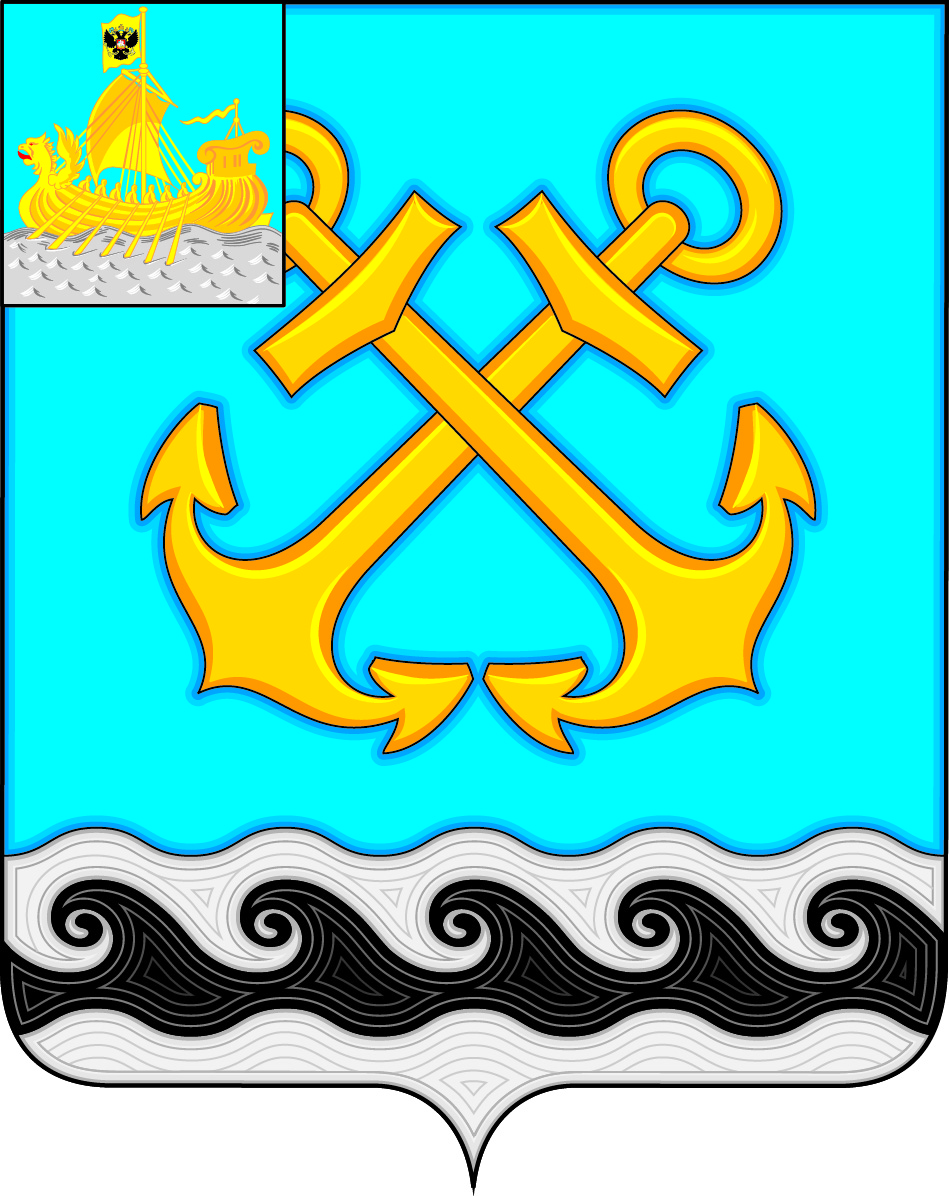 Информационный бюллетень Учредитель: Совет депутатов Чернопенского сельского поселения Костромского муниципального районаКостромской областиИнформационный бюллетеньвыходит с 30 ноября 2006 года                    № 5              среда 1 марта 2023 года Сегодня в номере:1. О внесении изменений и дополнений в решение Совета депутатов Чернопенского сельского поселения от 15.12.2022 № 46 «О бюджете Чернопенского сельского поселения Костромского муниципального района на 2023 год плановый период 2024 и 2025 годы» (Решение Совета депутатов от 28.02.2023 № 7)………………………………………………………………….стр. 32. Об утверждении Положения о порядке проведения схода граждан по вопросу введения и использования средств самообложения граждан на части территории населенного пункта, входящего в состав Чернопенского сельского поселения Костромского муниципального района Костромской области (Решение Совета депутатов от 28.02.2023 № 8)………...….. стр. 263. Об утверждении Порядка  сбора средств самообложения граждан на части территории населенного пункта, входящего в состав Чернопенского сельского поселения (Решение Совета депутатов от 28.02.2023 № 9)……………………………………………………………………………………….. стр. 51    4. О досрочном прекращении полномочий депутата  Совета депутатов Чернопенского сельского поселения (Решение Совета депутатов  от 28.02.2023 № 10) ..…..……………… ………… …………………...… ……… стр. 54 5. О проекте решения «О внесении изменений и дополнений  в Правила благоустройства территории Чернопенского сельского поселения Костромского муниципального района Костромской области, утвержденных решением Совета депутатов Чернопенского сельского поселения Костромского муниципального района Костромской области второго созыва от 26.05.2016 г. № 28 (в редакции от 24.11.2016   № 53, от 27.10.2017 № 44, от 25.10.2018 № 51, от 26.09.2019 № 36, от 28.05.2020 № 20, от 24.06.2021 № 24, от 09.09.2021 № 36)» и назначении публичных слушаний» (Решение Совета депутатов  от 28.02.2023 № 11) ……… …………………...… .. стр. 556. Костромская природоохранная прокуратура разъясняет  новое положение в законодательстве об охоте……………………...… ………………………. стр. 60  7. Костромская природоохранная прокуратура разъясняет  новые правила любительского рыболовства  ..…..……………… ………………………    .. стр. 61  8. Информация (протокол)   о   результатах   проведения   открытого конкурса по выбору управляющий компании………………………….        ..стр. 61 КОСТРОМСКАЯ ОБЛАСТЬКОСТРОМСКОЙ МУНИЦИПАЛЬНЫЙ РАЙОНСОВЕТ ДЕПУТАТОВ ЧЕРНОПЕНСКОГО СЕЛЬСКОГО ПОСЕЛЕНИЯчетвертого созываР Е Ш Е Н И Е 28 февраля 2023 года № 7                                         	             п. Сухоногово Рассмотрев внесенный администрацией Чернопенского сельского поселения проект решения «О внесении изменений в решение О бюджете Чернопенского сельского поселения на 2023 год и плановый период 2024 и 2025 годы», в соответствии с Бюджетным кодексом Российской Федерации, Уставом муниципального образования Чернопенское сельское поселение Костромского муниципального района Костромской области,      Совет депутатов Чернопенского сельского поселения Костромского муниципального района Костромской области четвертого созыва   РЕШИЛ: 1. В пункте 1: - в подпункте 1.1. слова «19 205 497,00 рублей», «4 047 200,00 рублей», «427 050,00 рублей» заменить словами «18 812 347,00 рублей», «4 081 100,00 рублей», «0,00 рублей» соответственно.- в подпункте 1.2. слова «20 669 573,65 рублей» заменить словами «20 446 516,65 рублей».- в подпункте 1.3. слова «1 464 076,65 рублей» заменить словами «1 634 169,65 рублей».2. Пункт 15 решения изложить в следующей редакции:«15. Утвердить распределение бюджетных ассигнований согласно приложению № 9 к настоящему решению на реализацию муниципальных программ: - «Участие в предупреждении и ликвидации последствий чрезвычайных ситуаций, обеспечение пожарной безопасности в границах населенных пунктов Чернопенского сельского поселения» в сумме 556 000,00 рублей на 2023 год, на 2024 год в сумме 495 000,00 рублей, на 2025 год в сумме 435 000,00 рублей»; - «Развитие дорожного хозяйства в Чернопенском сельском поселении Костромского муниципального района Костромской области на 2022-2025 годы» в сумме 1 360 600,00 рублей на 2023 год, на 2024 год в сумме 2 004 100,00 рублей, на 2025 год в сумме 1 453 700,00 рублей»; - «Благоустройство территории Чернопенского сельского поселения на 2022-2025 годы» в сумме 2 502 836,00 рублей на 2023 год, на 2024 год в сумме 1 014 313,00 рублей, на 2025 год в сумме 1 017 576,00 рублей.».3. Приложение № 1 «Объем прогнозируемых доходов в бюджет Чернопенского сельского поселения на 2023 год», Приложение 3 «Ведомственная структура, распределение бюджетных ассигнований по разделам, подразделам, целевым статьям и видам расходов классификации расходов бюджетов Российской Федерации бюджета Чернопенского  сельского поселения на 2023 год», Приложение № 5  «Источники финансирования дефицита бюджета Чернопенского сельского поселения на 2023 год», Приложение № 9 «Распределение бюджетных ассигнований на реализацию муниципальных программ администрации Чернопенского сельского поселения Костромского муниципального района на 2023 год и плановый период 2024 и 2025 годы» изложить в новой редакции.4. Данное решение вступает в силу со дня подписания, подлежит    опубликованию в информационном бюллетене «Чернопенский вестник».Приложение № 1 к решению Совета депутатов Чернопенского сельского поселения     от 15.12.2022 года № 46 (в редакции решения от 28.02.2023 года №  7)Объем прогнозируемых доходов в бюджет Чернопенского сельского поселения на 2023 годПриложение № 2  к решению Совета депутатов  Чернопенского сельского поселения     от 15.12.2022 года № 46Объем прогнозируемых доходов в бюджет Чернопенского сельского поселения на плановый период 2024 - 2025 годыПриложение № 3  к решению Совета депутатов Чернопенского сельского поселения     от 15.12.2022 года № 46 (в редакции решения от 28.02.2023 года №  7)Ведомственная структура, распределение бюджетных ассигнований по разделам, подразделам, целевым статьям и видам расходов классификации расходов бюджетов Российской Федерации бюджета Чернопенского  сельского поселения на 2023 год Приложение № 4  к решению Совета депутатов  Чернопенского сельского поселения    от 15.12.2022 года № 46Ведомственная структура, распределение бюджетных ассигнований по разделам, подразделам, целевым статьям и видам расходов классификации расходов бюджетов Российской Федерации бюджета Чернопенского  сельского поселения на плановый  период 2024 -2025 годыПриложение № 5  к решению Совета депутатов  Чернопенского сельского поселения   от 15.12.2022 года № 46 (в редакции решения от 28.02.2023 года №  7)Источники финансирования дефицитабюджета Чернопенского сельского поселения на 2023 годПриложение № 6  к решению Совета депутатов  Чернопенского сельского поселения     от 15.12.2022 года № 46Источники финансирования дефицитабюджета Чернопенского сельского поселения на плановый период 2024 год – 2025 годПриложение № 7к решению Совета депутатов  Чернопенского сельского поселения     от 15.12.2022 года № 46Распределение межбюджетных трансфертов, предоставляемых бюджету Костромского муниципального района Костромской области в 2023 годуПриложение № 8к решению Совета депутатов  Чернопенского сельского поселения от 15.12.2022 года № 46Распределение межбюджетных трансфертов, предоставляемых бюджету Костромского муниципального района Костромской области в  плановом периоде 2024 и 2025 годовПриложение № 9  к решению Совета депутатов  Чернопенского сельского поселения  от 15.12.2022 года № 46 (в редакции решения от 28.02.2023 года №  7)Распределение бюджетных ассигнований на реализацию муниципальных программ администрации Чернопенского сельского поселения Костромского муниципального района на 2023 год и плановый период 2024 и 2025 годы____________________КОСТРОМСКАЯ ОБЛАСТЬКОСТРОМСКОЙ МУНИЦИПАЛЬНЫЙ РАЙОНСОВЕТ ДЕПУТАТОВЧЕРНОПЕНСКОГО СЕЛЬСКОГО ПОСЕЛЕНИЯчетвертого созываР Е Ш Е Н И Е     28 февраля 2023 года № 8			                                     п. Сухоногово          В соответствии со статьями 25.1, 56 Федерального закона от 6 октября 2003 года № 131-ФЗ «Об общих принципах организации местного самоуправления в Российской Федерации», статьей 1 Закона Костромской области от 26 апреля 2021 года № 81-7-ЗКО «Об отдельных вопросах проведения схода граждан по вопросу введения и использования средств самообложения граждан на части территории населенного пункта, входящего в состав Чернопенского сельского поселения Костромского муниципального района Костромской области, муниципального округа, городского округа Костромской области», руководствуясь статьей 24 Устава муниципального образования Чернопенское сельское поселение Костромского муниципального района Костромской области,        Совет депутатов Чернопенского сельского поселения Костромского муниципального района Костромской области четвертого созыва                                                   РЕШИЛ:	1.  Утвердить прилагаемое Положение о порядке проведения схода граждан по вопросу введения и использования средств самообложения граждан на части территории населенного пункта, входящего в состав Чернопенского сельского поселения Костромского муниципального района Костромской области.      2.  Настоящее  решение  вступает  в  силу  со дня его опубликования в информационном бюллетене «Чернопенский вестник».Глава Чернопенского сельского поселения Костромского муниципального района Костромской области                                                                            Е.Н. Зубова                                                                                               Приложение                                                                                               УТВЕРЖДЕНО                                                                                    решением Совета депутатов                                                                       Чернопенского сельского поселения                                                                                             от  28.02.2023   №   8Положение о порядке проведения схода граждан по вопросу введения и использования средств самообложения граждан на части территории населенного пункта, входящего в состав Чернопенского сельского поселения Костромского муниципального района Костромской областиПоложение о порядке проведения схода граждан по вопросу введения и использования средств самообложения граждан на части территории населенного пункта, входящего в состав Чернопенского сельского поселения Костромского муниципального района Костромской области (далее  – Положение) разработано в соответствии со статьями 25.1, 56 Федерального закона от 6 октября 2003 года № 131-ФЗ «Об общих принципах организации местного самоуправления в Российской Федерации», статьей 1 Закона Костромской области от 26 апреля 2021 года № 81-7-ЗКО «Об отдельных вопросах проведения схода граждан по вопросу введения и использования средств самообложения граждан на части территории населенного пункта, входящего в состав поселения, муниципального округа, городского округа Костромской области», статьей 24 Устава муниципального образования Чернопенское сельское поселение Костромского муниципального района Костромской области.1.Общие положения1.1. Сход граждан проводится на основе всеобщего, равного и прямого волеизъявления.1.2. В сходе граждан имеют право участвовать жители части территории населенного пункта, входящего в состав Чернопенского сельского поселения Костромского муниципального района Костромской области  (далее –  часть территории населённого пункта), зарегистрированные на данной части территории  населенного пункта по месту жительства и обладающие избирательным правом.1.3. Участие в сходе граждан является добровольным и свободным.1.4. Граждане участвуют в сходе лично, и каждый из них обладает одним голосом.1.5. Средства самообложения граждан – разовые платежи граждан - жителей части территории населенного пункта, осуществляемые для решения конкретных вопросов местного значения.Размер платежей в порядке самообложения граждан устанавливается в абсолютной величине равным для всех жителей части территории населенного пункта, на которой проводится сход граждан, за исключением отдельных категорий граждан, численность которых не может превышать 30 процентов от общего числа жителей части территории населенного пункта, на которой проводится сход граждан, и для которых размер платежей может быть уменьшен при решении вопроса о самообложении. 1.6. Обработка персональных данных участников схода граждан осуществляется с учетом требований, установленных Федеральным законом от 27 июля 2006 года № 152-ФЗ «О персональных данных».1.7. Расходы, связанные с подготовкой и проведением схода граждан, производятся за счет средств бюджета Чернопенского сельского поселения Костромского муниципального района Костромской области.2. Порядок созыва схода гражданИнициатива проведения схода граждан.2.1. Инициатива проведения схода граждан на части населенного пункта принадлежит группе жителей соответствующей части территории населенного пункта, обладающих избирательным правом, численностью не менее 10 человек, имеющих право на участие в сходе граждан (то есть дееспособные граждане Российской Федерации, зарегистрированные в данной части территории населенного пункта по месту жительства, достигшие 18-летнего возраста, а также иностранные граждане, постоянно или преимущественно проживающие на части территории населенного пункта и обладающие при осуществлении местного самоуправления правами в соответствии с международными договорами Российской Федерации и федеральными законами.2.2. Инициатива жителей части территории населенного пункта должна быть оформлена в виде подписных листов (приложение № 1) или протокола собрания инициативной группы, на котором было принято решение о выдвижении инициативы проведения схода граждан (приложение №  2), в которых должны быть указаны:- вопросы, выносимые на сход граждан;- предлагаемые сроки проведения схода граждан;- фамилия, имя, отчество, дата рождения; серия и номер паспорта или заменяющего его документа каждого гражданина, поддерживающего инициативу о созыве схода граждан, адрес места жительства; его подпись и дата внесения подписи.2.3. Подписные листы заверяются лицом, осуществляющим сбор подписей, с указанием даты заверения, фамилии, имени, отчества, даты рождения, номера и серии паспорта или заменяющего его документа, адреса места жительства и направляются главе муниципального образования.Порядок принятия решения о проведении схода граждан2.4. Сход граждан, на части территории населенного пункта по вопросу введения и использования средств самообложения граждан на данной части территории населенного пункта может созываться представительным органом муниципального образования по инициативе группы жителей соответствующей части территории населенного пункта численностью не менее 10 человек (приложение № 3).2.5. Границы части территории населенного пункта, на которой проводится сход граждан по вопросу введения и использования средств самообложения граждан, определяются решением Совета депутатов Чернопенского сельского поселения Костромского муниципального района Костромской области   (приложение № 3) исходя из критериев, установленных частью 1 статьи 1 Закона Костромской области от 26 апреля 2021 года № 81-7-ЗКО «Об отдельных вопросах проведения схода граждан по вопросу введения и использования средств самообложения граждан на части территории населенного пункта, входящего в состав поселения, муниципального округа, городского округа Костромской области»:- граница части территории населенного пункта должна быть неразрывной и не должна выходить за границы населенного пункта, в пределах которой находится определяемая территория;-расположение в границах части территории населенного пункта нескольких многоквартирных домов и (или) индивидуальных жилых домов.Совет депутатов Чернопенского сельского поселения Костромского муниципального района Костромской области    не вправе отказать в проведении схода граждан по мотивам его нецелесообразности.2.6. Вопрос, вынесенный на сход, не должен противоречить законодательству Российской Федерации и законодательству Костромской области. Вопрос схода граждан должен быть сформулирован таким образом, чтобы исключалась возможность его множественного толкования, то есть на него можно было бы дать только однозначный ответ. На сход граждан выносятся только вопросы местного значения.2.7. Порядок официального опубликования (обнародования) решения о назначении схода граждан, его перенесении определяется уставом муниципального образования и опубликовывается (обнародуется) в порядке, предусмотренном уставом муниципального образования для опубликования (обнародования) муниципальных правовых актов.В решении Совета депутатов Чернопенского сельского поселения Костромского муниципального района Костромской области    о проведении схода граждан указываются: вопрос, выносимый на сход граждан; информация о времени и месте (адрес) проведения схода граждан; сведения об организаторе схода –  администрации Чернопенского сельского поселения Костромского муниципального района Костромской области.2.8. Администрация Чернопенского сельского поселения Костромского муниципального района Костромской области  является  ответственной за подготовку и проведение схода граждан, на основании решения Совета депутатов Чернопенского сельского поселения Костромского муниципального района Костромской области о проведении схода граждан, составляет списки жителей части населенного пункта, обладающих избирательным правом (возможно обращение в избирательную комиссию по количеству избирателей); готовит информационные материалы к сходу граждан; оповещает население в средствах массовой информации и иными способами о сходе граждан (приложение № 4).Администрация Чернопенского сельского поселения Костромского муниципального района Костромской области осуществляет подготовку территории или помещения для проведения схода граждан.2.9. Каждый участник схода граждан не позднее чем за 5 дней до даты проведения схода граждан вправе ознакомиться с материалами, выносимыми на решение схода граждан, в   администрации Чернопенского сельского поселения Костромского муниципального района Костромской области,  а также получить их копии.3. Порядок проведения схода граждан3.1. Прибывшие на сход граждане регистрируются лицом, уполномоченным для регистрации лиц, участвующих в сходе, внесенных в список жителей части территории населенного пункта и обладающих избирательным правом. В списке указываются фамилия, имя, отчество, год рождения, адрес места жительства гражданина, серия и номер паспорта.3.2. На сход допускаются также без права решающего голоса другие граждане, изъявившие желание участвовать в сходе, руководители предприятий, учреждений, организаций, если решение вопросов, обсуждаемых на сходе, связано с их деятельностью, представители печати и других средств массовой информации. Решение о присутствии на сходе данных лиц определяется путем голосования жителей, участвующих в сходе граждан.3.3. В случае выявления неточности в списке жителей части территории населенного пункта, обладающих избирательным правом, житель части населенного пункта допускается к участию в сходе при наличии документов, подтверждающих личность гражданина.3.4. Подтверждением неточности записей (или их отсутствия) может служить наличие документа, подтверждающего личность гражданина (паспорт гражданина Российской Федерации, военный билет, паспорт иностранного гражданина, вид на жительство в Российской Федерации, разрешение на временное проживание в Российской Федерации и др.)3.5. Сход граждан правомочен при участии в нем более половины жителей части территории населенного пункта, обладающих избирательным правом (приложение № 5).3.6.  Голосование на сходе граждан может быть открытым или тайным. Решение о форме голосования принимается сходом граждан.3.7. При проведении тайного голосования гражданину, зарегистрированному для участия в сходе граждан, выдается бюллетень для голосования (приложение № 6).3.8. На сходе граждан могут председательствовать глава муниципального образования или иное лицо, избранное путем открытого голосования простым большинством голосов от числа зарегистрированных участников схода граждан. Кандидатуры председательствующего вправе предлагать участники схода граждан.3.9. Сход граждан избирает секретаря и счетную комиссию. Количество членов Счетной комиссии не может быть менее двух человек.В счетную комиссию не может входить председательствующий.Счетная комиссия:- проверяет правильность регистрации прибывающих на сход граждан жителей части территории города, при необходимости их права на участие в работе схода граждан;- определяет кворум схода граждан;- дает разъяснения по вопросам голосования;- подсчитывает голоса и подводит итоги голосования;- составляет протокол счетной комиссии (приложение № 7);- передает председательствующему на сходе материалы с результатами голосования (протокол, список участников схода, бюллетени для голосования).3.10. Дополнительные вопросы в повестку дня схода граждан могут вноситься председательствующим, главой муниципального образования, гражданами, имеющими право на участие в сходе граждан. В повестку дня в обязательном порядке включаются вопросы, внесенные инициаторами созыва схода граждан. Указанные вопросы рассматриваются в первоочередном порядке. Если участники схода граждан проголосуют за изменение повестки (например: размер платежей, виды работ и т.д.) то они выносятся на окончательное голосование с отражением результатов в протоколах схода граждан и счетной комиссии. Решение об изменении повестки схода считается принятым, если за него проголосовало не менее половины граждан, присутствующих на сходе (приложение № 8).3.11. Сход граждан открывается председательствующим на сходе. Председательствующий на сходе граждан организует проведение схода граждан, поддерживает порядок, координирует работу счетной комиссии, предоставляет слово для выступления по обсуждаемым вопросам, обеспечивает установленный порядок голосования.3.12. На сходе граждан секретарем ведется протокол, в котором указывается: дата, время и место (адрес) проведения схода граждан, число граждан, зарегистрированных на части территории населенного пункта обладающих избирательным правом, число присутствующих, повестка дня, краткое содержание выступлений, количество проголосовавших граждан по рассматриваемым вопросам (приложение № 9).3.13. Протокол подписывается лицом, председательствующим на сходе, секретарем схода и передается главе муниципального образования. К протоколу прилагается список зарегистрированных участников схода.4. Решения схода граждан4.1. Решение схода граждан считается принятым, если за него проголосовало более половины участников схода граждан, обладающих избирательным правом.4.2. Решения, принятые на сходе, являются муниципальными правовыми актами, подписываются главой муниципального образования и подлежат включению в регистр муниципальных нормативных правовых актов органов местного самоуправления муниципальных образований Костромской области (приложения №№ 10, 11).4.3. Органы местного самоуправления и должностные лица местного самоуправления обеспечивают исполнение решений, принятых на сходе граждан в соответствии с разграничением полномочий между ними, определенным уставом поселения.4.4. Решение, принятое на сходе, может быть отменено или изменено путем принятия иного решения на сходе либо признано недействительным в судебном порядке.4.5. Решения, принятые на сходе граждан, подлежат официальному опубликованию (обнародованию) и оформляются согласно требованиям для муниципальных правовых актов.4.6. Если для реализации решения, принятого путем прямого волеизъявления жителей населенного пункта, дополнительно требуется принятие (издание) муниципального правового акта, орган местного самоуправления или должностное лицо местного самоуправления, в компетенцию которых входит принятие (издание) указанного акта, обязаны в течение 15 дней со дня вступления в силу решения, принятого на сходе граждан, определить срок подготовки и (или) принятия соответствующего муниципального правового акта. Указанный срок не может превышать три месяца.Исполнение решений схода граждан4.7. Решения, принятые на сходе, подлежат обязательному исполнению на части территории населенного пункта (приложения №№10, 11).                                                                            Приложение № 1к Положению о порядке проведения схода граждан по вопросу введения и использования средств самообложения граждан на части территории населенного пункта, входящего в состав Чернопенского сельского поселения Костромского муниципального района Костромской области ПОДПИСНОЙ ЛИСТМы, нижеподписавшиеся, выдвигаем инициативу  проведения схода граждан в на части территории населенного пункта, входящего в состав Чернопенского сельского поселения Костромского муниципального района Костромской области по вопросу введения и использования средств самообложения граждан с формулировкой вопроса (-ов)________________________________________________________________________________________________________________________________________________Предполагаемые сроки проведения схода граждан_________________________________________________________________Подписной лист удостоверяю ____________________________________                                                          (фамилия, имя, отчество, дата рождения,__________________________________________________________________место жительства, серия и номер паспорта или заменяющего его документа лица, осуществляющего сбор подписей____________________  (подпись и дата)Приложение № 2к Положению о порядке проведения схода граждан по вопросу введения и использования средств самообложения граждан на части территории населенного пункта, входящего в состав Чернопенского сельского поселения Костромского муниципального района Костромской области ПРОТОКОЛо создании инициативной группыНазначить уполномоченным лицом (председательствующим), представляющим интересы инициативной группы граждан, _______________________________________Протокол удостоверяю_______________________________________________(фамилия, имя, отчество, дата рождения, место жительства, серия и номер паспорта или заменяющего его документа уполномоченного лица)_____________________(подпись и дата)Приложение № 3к Положению о порядке проведения схода граждан по вопросу введения и использования средств самообложения граждан на части территории населенного пункта, входящего в состав Чернопенского сельского поселения Костромского муниципального района Костромской областиСовет депутатов  Чернопенского сельского поселения Костромского муниципального района Костромской областиРЕШЕНИЕ от __________202__ года №___О назначении схода граждан на части территории населенного пункта  ____________, входящего в состав Чернопенского сельского поселения Костромского муниципального района Костромской области по вопросу введения и использования средств самообложения гражданВ соответствии со ст. 25.1, 56 Федерального закона от 06.10.2003 № 131-ФЗ «Об общих принципах организации местного самоуправления в Российской Федерации», статьей 1 Закона Костромской области от 26 апреля 2021 года                  № 81-7-ЗКО «Об отдельных вопросах проведения схода граждан по вопросу введения и использования средств самообложения граждан на части территории населенного пункта, входящего в состав поселения, муниципального округа, городского округа Костромской области», Устава  муниципального образования Чернопенское сельское поселение Костромского муниципального района Костромской области,  Совет депутатов  Чернопенского сельского поселения Костромского муниципального района Костромской областиРЕШИЛ:1. Назначить на ___ часов ___ минут  ____ 20** _____ сход граждан по вопросу введения и использования средств самообложения граждан на части территории населенного пункта ___________ (наименование), входящего в состав Чернопенского сельского поселения Костромского муниципального района Костромской области по вопросу введения и использования средств самообложения граждан.2. Утвердить границы части территории для проведения схода граждан по вопросу введения и использования средств самообложения граждан на данной части территории _______населенного пункта, входящего в состав Чернопенского сельского поселения Костромского муниципального района Костромской области  в пределах следующих территорий проживания граждан:_______________________________________________________________________________________________3. Утвердить вопрос, выносимый на сход граждан:«Согласны ли вы на введение самообложения в 20_____ году в сумме _____ рублей с каждого совершеннолетнего жителя, зарегистрированного по месту жительства на части территории _______ населенного пункта ______, входящего в состав Чернопенского сельского поселения Костромского муниципального района Костромской области, за исключением (указать категории граждан, которые освобождаемых от самообложения), и направлением полученных средств на решение вопросов местного значения по выполнению следующих работ:«ЗА»      «ПРОТИВ»4. Настоящее решение вступает в силу со дня его официального опубликования (обнародования) и подлежит размещению на официальном сайте Чернопенского сельского поселения Костромского муниципального района Костромской области в информационно-телекоммуникационной сети «Интернет» _____(указывается доменное имя сайта) Председатель ________________(наименование представительного органа    муниципального образования в соответствии с уставом муниципального образования)Глава __________________(наименование муниципального образования    в соответствии с уставом муниципального образования)В случае если глава муниципального образования исполняет полномочия председателя представительного органа муниципального образования, то нормативный правовой акт подписывается только главой муниципального образованияПриложение №  4к Положению о порядке проведения схода граждан по вопросу введения и использования средств самообложения граждан на части территории населенного пункта, входящего в состав Чернопенского сельского поселения Костромского муниципального района Костромской областиСПИСОКжителей части территории населенного пункта______, входящего в состав __________________Чернопенского сельского поселения Костромского муниципального района Костромской области, обладающих избирательным правом. «___» _________________ 20___ годаПредседательствующий на сходе граждан _________ _____________________                                                               (подпись)                                    (расшифровка подписи)Секретарь схода граждан               _________            ______________________                                                   (подпись)                                            (расшифровка подписи)Приложение №  5к Положению о порядке проведения схода граждан по вопросу введения и использования средств самообложения граждан на части территории населенного пункта, входящего в состав Чернопенского сельского поселения Костромского муниципального района Костромской областиПРОТОКОЛсхода граждан________________________________________________________________________________ (часть территории населенного пункта)__________________________«____» _________________ года (время, дата проведения)________________________________________________________________________________ (место проведения) Количество граждан, зарегистрированных в населенном пункте и имеющих право участвовать в работе схода ____ чел..Из них на сходе граждан присутствуют ____ чел.Предлагается избрать председательствующего схода гражданИЗБИРАЕТСЯ ПРЕДСЕДАТЕЛЬСТВУЮЩИЙ СХОДА:1.ФИО ________________ - должность, место работы _________Результаты голосования:«За» - против ____ человек«Против» ________ человекИЗБИРАЕТСЯ СЕКРЕТАРЬ СХОДА:Председательствующий: необходимо избрать секретаря схода. Какие будут предложения?Есть предложение избрать секретарем схода: ФИО – должность, место работы_______.Результаты голосования:«За» - ____ человек«Против» ____ человекПредседательствующий: уважаемые участники схода граждан!На сегодняшнем сходе граждан присутствуют ______ человек, что составляет менее половины из числа граждан, обладающих избирательным правом.В соответствии со статьей 25.1. Федерального закона от 6 октября 2003 года № 131-ФЗ «Об общих принципах организации местного самоуправления в Российской Федерации» и пункта 3.5. раздела 3 Положения о порядке проведения схода граждан по вопросу введения и использования средств самообложения граждан на части территории населенного пункта, входящего в состав Чернопенского сельского поселения Костромского муниципального района Костромской области, утвержденного решением Совета депутатов Чернопенского сельского поселения Костромского муниципального района Костромской области от «____»______20__г.      № ___ , сход граждан, предусмотренный настоящей статьей, правомочен при участии в нем более половины обладающих избирательным правом жителей населенного пункта или поселения. Решение такого схода граждан считается принятым, если за него проголосовало более половины участников схода граждан.В связи с этим проведение схода является неправомочным по причине отсутствия необходимого количества жителей, обладающих избирательным правом и невозможности проведения голосования по вопросу (вопросам) повестки дня.Сход граждан объявляется закрытым.Председательствующий на сходе граждан: ________ __________________                                                                  (подпись)                                      (расшифровка подписи)Секретарь  схода граждан: ________ __________________                                                                      (подпись)                            (расшифровка подписи)Приложение № 6к Положению о порядке проведения схода граждан по вопросу введения и использования средств самообложения граждан на части территории населенного пункта, входящего в состав Чернопенского сельского поселения Костромского муниципального района Костромской областиБЮЛЛЕТЕНЬтайного голосования по вопросу введения и использования средств самообложения граждан на части территории населенного пункта, входящего в состав Чернопенского сельского поселения Костромского муниципального района Костромской области, в пределах следующих территорий проживания граждан:__________________________________________________________________________________________________________________Приложение № 7к Положению о порядке проведения схода граждан по вопросу введения и использования средств самообложения граждан на части территории населенного пункта, входящего в состав Чернопенского сельского поселения Костромского муниципального района Костромской области ПРОТОКОЛсчетной комиссии схода граждан о результатах голосования«___» ____________ 20__Количество граждан, зарегистрированных на части территории населенного пункта в пределах следующих территорий проживания граждан:______________________________________________________________________________________________________________________________________________________________________________________________,имеющих право участвовать в работе схода,                       ____ человек.Количество граждан, принявших участие в сходе граждан, ____ человек.Итоги голосования по вопросу повестки дня схода граждан:«Согласны ли вы на введение самообложения в 20____ году в сумме _____ рублей с каждого совершеннолетнего жителя, зарегистрированного по месту жительства на части территории населенного пункта в пределах следующих территорий проживания граждан: ________________________________________________________________________________________________________,	за исключением__________________(указать категории граждан, которые освобождаются от самообложения), и направлением полученных средств на решение вопросов местного значения по выполнению следующих работ:__________________________________________________________________________________________________________________________________».«ЗА» __________ голосов «ПРОТИВ»_______голосовПредседатель счетной комиссии  _________ _________________                                        (подпись)  (расшифровка подписи)Члены счетной комиссии:  _______ _________________                                   (подпись) (расшифровка подписи)_______  ________________(подпись)  (расшифровка подписи)Приложение № 8к Положению о порядке проведения схода граждан по вопросу введения и использования средств самообложения граждан на части территории населенного пункта, входящего в состав Чернопенского сельского поселения Костромского муниципального района Костромской области ПРОТОКОЛсчетной комиссии схода граждан о результатах голосования«___» ____________ 20__Количество граждан, зарегистрированных на части территории населенного пункта в пределах следующих территорий проживания граждан:_______________________________________________________________________________________________________________________________________________________________________________________________,имеющих право участвовать в работе схода,                       ____ человек.Количество граждан, принявших участие в сходе граждан, ____ человек.Итоги голосования по вопросу повестки дня схода граждан:«Согласны ли вы на введение самообложения в 20____ году в сумме _____ рублей с каждого совершеннолетнего жителя, зарегистрированного по месту жительства на части территории населенного пункта в пределах следующих территорий проживания граждан: ________________________________________________________________________________________________________,	за исключением__________________(указать категории граждан, которые освобождаются от самообложения), и направлением полученных средств на решение вопросов местного значения по выполнению следующих работ:_____________________________________________________________».В случае изменения вопроса или суммы самообложения при проведении схода граждан после указания результатов голосования по первоначальной повестке необходимо уже указать суть видоизмененной повестки также с результатами голосования:«Согласны ли вы на введение самообложения в 20____ году в сумме _____ рублей с каждого совершеннолетнего жителя, зарегистрированного по месту жительства на части территории населенного пункта ______ , входящего в состав ___(наименование муниципального образования), за исключением  (указать категории граждан, которые освобождаются от самообложения), и направлением полученных средств на решение вопросов местного значения по выполнению следующих работ:_________________________________________________________________».«ЗА» __________ голосов      «ПРОТИВ»_______голосовПредседатель счетной комиссии _________ _________________      (подпись) (расшифровка подписи)Члены счетной комиссии:   _________ _________________    (подпись)(расшифровка подписи)     __________ __________________    (подпись)(расшифровка подписи)Протокол оформляется в случае изменения повестки схода граждан                                                                            Приложение № 9к Положению о порядке проведения схода граждан по вопросу введения и использования средств самообложения граждан на части территории населенного пункта, входящего в состав Чернопенского сельского поселения Костромского муниципального района Костромской областиПРОТОКОЛ СХОДА ГРАЖДАНчасти территории населенного пункта _______________,входящего в состав Чернопенского сельского поселения Костромского муниципального района Костромской области«___» ____________ 20__ года ___ часов ____ минут _____________              место проведенияОткрывает сход граждан глава ________муниципального образованияФИО _____________.Количество граждан, зарегистрированных на части населенного пункта и имеющих право участвовать  в работе схода ____ чел.,из них на сходе граждан присутствуют    ____ чел.Предлагается избрать председательствующего схода гражданИЗБИРАЕТСЯ ПРЕДСЕДАТЕЛЬСТВУЮЩИЙ СХОДА:     _________________________________________________________ФИО                         должность, место работыРезультаты голосования:«За» - против ____ человек«Против» ________ человекИЗБИРАЕТСЯ СЕКРЕТАРЬ СХОДА:Председательствующий: необходимо избрать секретаря схода. Какие будут предложения?Есть предложение избрать секретарем схода:_________________________________________________________ФИО                         должность, место работыРезультаты голосования:«За» - ____ человек«Против» ____ человекПредседательствующий: необходимо утвердить повестку дня. Предлагаю включить в повестку дня вопрос:О введении и использовании средств самообложения граждан по следующему вопросу: «Согласны ли вы на введение самообложения в 20____ году в сумме _____ рублей с каждого совершеннолетнего жителя, зарегистрированного по месту жительства на части территории населенного пункта ______ входящего в состав ___(наименование муниципального образования), за исключением (указать категории граждан, которые освобождаются от самообложения), и направлением полученных средств на решение вопросов местного значения по выполнению следующих работ:«ЗА»      «ПРОТИВ»Будут другие предложения?Если нет, то предлагаю голосоватьКто «ЗА» ______, «ПРОТИВ»____Повестка дня утверждается.Председательствующий: с учетом повестки дня необходимо избрать счетную комиссию для определения кворума схода граждан, дачи разъяснений по вопросам голосования, подсчета голосов и подведения итогов голосования, составления протокола об итогах голосования.ИЗБИРАЕТСЯ СЧЕТНАЯ КОМИССИЯ СХОДА:Поступило предложение избрать председателем счетной комиссии:_______________________________________________________;ФИО – должностьчленами счетной комиссии:ФИО ________ - должность _______ФИО ________- должность________Результаты голосования:«За» ____ человек «Против» ____ человекСостав счетной комиссии утвержден.Председательствующий: необходимо определить форму голосования по вопросу повестки дня. Голосование может быть открытым или закрытым (тайным).Какие будут предложения?Поступило предложение определить _______(открытую, тайную) форму голосования по вопросу повестки дня.Результаты голосования:«За» - ____ человек «Против» ____ человекРАБОТА ПО ПОВЕСТКЕ ДНЯ:По первому вопросу слушали:________________________________________________    (фамилия, имя, отчество)(краткая запись выступления или текст доклада (прилагается)Выступили:1. ________________________________________________ (фамилия, имя, отчество)(краткая запись выступления или текст выступления (прилагается)  и т.д. (по количеству выступающих граждан)…Председательствующий: переходим к согласованию.«Согласны ли вы на введение самообложения в 20____ году в сумме _____ рублей с каждого совершеннолетнего жителя, зарегистрированного по месту жительства на части территории населенного пункта  ______, входящего в состав Чернопенского сельского поселения Костромского муниципального района Костромской области, за исключением (указать категории граждан, которые освобождаются от самообложения), и направлением полученных средств на решение вопросов местного значения по выполнению следующих работ:____________________________________________________________»Кто «ЗА»? Прошу проголосовать (подсчет голосов)ПРОТИВ» (подсчет голосов)(Оформление протокола счетной комиссии об итогах голосования)Председатель счетной комиссии оглашает протокол счетной комиссии об итогах голосования (прилагается).Председательствующий: необходимо утвердить протокол счетной комиссии.Результаты голосования:«За» - _______ человек«Против» ______ человекПредседательствующий: в соответствии с частью 6 статьи 25 Федерального закона № 131-ФЗ «Об общих принципах организации местного самоуправления в Российской Федерации» решение схода граждан по вопросу «Согласны ли вы на введение самообложения в 20____ году в сумме _____ рублей с каждого совершеннолетнего жителя, зарегистрированного по месту жительства на части территории населенного пункта  _____,_ входящего в состав Чернопенского сельского поселения Костромского муниципального района Костромской области, за исключением (указать категории граждан, которые освобождаются от самообложения), и направлением полученных средств на решение вопросов местного значения по выполнению следующих работ:____________________________________________________________»считается принятымПредседательствующий: есть еще выступления, предложения?Сход граждан объявляется закрытым.Председательствующий на сходе граждан _________    _________________ (подпись)                                      (расшифровка подписи)Секретарь схода граждан   _________  _________________                                                                                                    (подпись)  (расшифровка подписи)Приложение № 10к Положению о порядке проведения схода граждан по вопросу введения и использования средств самообложения граждан на части территории населенного пункта, входящего в состав Чернопенского сельского поселения Костромского муниципального района Костромской областиРЕШЕНИЕ СХОДА ГРАЖДАНот _____________20__г. №___О введении самообложения граждан в 20__ годуна части территории НАСЕЛЕННОГО ПУНКТА, ВХОДЯЩЕГО В СОСТАВ Чернопенского сельского поселения Костромского муниципального района Костромской областиВ соответствии со статьями 25.1, 56 Федерального закона от 6 октября 2003 года № 131-ФЗ «Об общих принципах организации местного самоуправления в Российской Федерации», статьей 1 Закона Костромской области от 26 апреля 2021 года № 81-7-ЗКО «Об отдельных вопросах проведения схода граждан по вопросу введения и использования средств самообложения граждан на части территории населенного пункта, входящего в состав поселения, муниципального округа, городского округа Костромской области», сход граждан на части территории населенного пункта, входящего в состав Чернопенского сельского поселения Костромского муниципального района Костромской областиРЕШИЛ:1. Ввести самообложение в 20__ году в сумме _______ рублей с каждого совершеннолетнего жителя, зарегистрированного по месту жительства на части территории населенного пункта, входящего в состав Чернопенского сельского поселения Костромского муниципального района Костромской области в пределах следующих территорий проживания граждан: _______________________________________________________________________________________________________________________________,за исключением _____________(прописать категории льготников).2. Направить полученные средства на решение вопросов местного значения по выполнению следующих работ:1)________________;2) ________________;3) ________________.3. Настоящее решение подлежит официальному опубликованию (обнародованию) и размещению на официальном сайте Чернопенского сельского поселения Костромского муниципального района Костромской области в информационно-телекоммуникационной сети «Интернет» _____(указывается доменное имя сайта)Председательствующий на сходе гражданГлава Чернопенского сельского поселения Костромского муниципального района Костромской области                                   ________    _________________                                                                           (подпись)  (расшифровка подписи)Приложение № 11к Положению о порядке проведения схода граждан по вопросу введения и использования средств самообложения граждан на части территории населенного пункта, входящего в состав Чернопенского сельского поселения Костромского муниципального района Костромской областиРЕШЕНИЕ СХОДА ГРАЖДАНот _____________20__г. №___О результатах схода граждан на части территории населенного пункта ___________, входящего в состав Чернопенского сельского поселения Костромского муниципального района Костромской областиВ соответствии со статьями 25.1, 56 Федерального закона от 6 октября 2003 года № 131-ФЗ «Об общих принципах организации местного самоуправления в Российской Федерации», статьей 1 Закона Костромской области от 26 апреля 2021 года № 81-7-ЗКО «Об отдельных вопросах проведения схода граждан по вопросу введения и использования средств самообложения граждан на части территории населенного пункта, входящего в состав поселения, муниципального округа, городского округа Костромской области», составлен протокол схода граждан с результатами схода граждан, состоявшегося _____ 202_ года по вопросу «Согласны ли вы на введение самообложения в 20___ году в сумме ____ рублей с каждого совершеннолетнего жителя, зарегистрированного по месту жительства на части территории населенного пункта ______, входящего в состав  ____________ Чернопенского сельского поселения Костромского муниципального района Костромской области, за исключением _________ (прописать категории льготников) и направление полученных средств на решение вопросов местного значения по выполнению следующих работ:1) _____________;2) _____________.Например:- ремонт внутрипоселенческих дорог (прописать виды работ, например: ямочный ремонт с щебеночным покрытием, приобретение, перевозка, укладка щебня, оплата работ по договору ) в н.п. ………….по ул. …….., ул. ……, ИЛИ:- приведение в нормативное состояние дорожно-уличной сети (строительство дороги согласно сметы: покупка щебня, асфальта, подготовка основания, перевозка, укладка, оплата работ) в н.п………….. по ул………, ул. …….;    - содержание и обслуживание объектов уличного освещения в н.п……… (приобретение и установка ламп, энергосберегающих светильников, электротоваров, текущий ремонт и обслуживание уличного освещения); - приобретение и установка пожарных гидрантов ( оплата работ по договору) в н.п………. по ул…….., ул……; - покупка и установка глубинного насоса на водозаборную скважину (водонапорную башню) (оплата работ по договору) в н.п………; - грейдирование, очистка дорог от снега (приобретение ГСМ, запасных частей для трактора, оплата работ и услуг по договору) в н.п………;- обкос территории в летнее время (приобретение ГСМ, запасных частей для трактора, оплата работ и услуг по договору) в н.п……..;Согласно протоколу о результатах схода граждан:В список участников схода, обладающих избирательным правом, включено ______участников схода граждан, число участников схода граждан, принявших участие в голосовании _____ человек.По результатам голосования голоса участников схода граждан распределились следующим образом:за позицию «ЗА» проголосовало ____участников схода граждан; за позицию «ПРОТИВ» проголосовало _______ участников схода.На основании изложенного, сход граждан решил:1. Признать сход граждан на части территории населенного пункта ________ входящего в состав Чернопенского сельского поселения Костромского муниципального района Костромской области, состоявшимся, результаты схода граждан – действительными.2. Признать решение по вопросу: «Согласны ли вы на введение самообложения в 20__ году в сумме ____ рублей с каждого совершеннолетнего жителя, зарегистрированного по месту жительства на территории населенного пункта ( на части территории населенного пункта) Чернопенского сельского поселения Костромского муниципального района Костромской области, за исключением _________ (прописать категории льготников) и направление полученных средств на решение вопросов местного значения по выполнению следующих работ:1) _____________;2) _____________ принятым.3. Настоящее решение подлежит официальному опубликованию (обнародованию) и размещению на официальном сайте Чернопенского сельского поселения Костромского муниципального района Костромской области в информационно-телекоммуникационной сети «Интернет» _____(указывается доменное имя сайта)	4. Направить настоящее решение главе Чернопенского сельского поселения Костромского муниципального района Костромской области    для включения в регистр муниципальных нормативных правовых органов местного самоуправления муниципальных образований Костромской области.Председательствующий на сходе гражданГлава _________(наименование муниципального образования) _________ __________________                                                                                   (подпись) (расшифровка подписи)____________________КОСТРОМСКАЯ ОБЛАСТЬКОСТРОМСКОЙ МУНИЦИПАЛЬНЫЙ РАЙОНСОВЕТ ДЕПУТАТОВЧЕРНОПЕНСКОГО СЕЛЬСКОГО ПОСЕЛЕНИЯчетвертого созываР Е Ш Е Н И Е    28 февраля 2023 года № 9			                                     п. Сухоногово   В соответствии с Бюджетным кодексом Российской Федерации, Федеральным законом от 6 октября 2003 года № 131-ФЗ «Об общих принципах организации местного самоуправления в Российской Федерации»,  Законом Костромской области от 26 апреля 2021 года № 81-7-ЗКО «Об отдельных вопросах проведения схода граждан по вопросу введения и использования средств самообложения граждан на части территории населенного пункта, входящего в состав поселения, муниципального округа, городского округа Костромской области», статьей 24 Устава муниципального образования Чернопенское сельское поселение Костромского муниципального района Костромской области,    Совет депутатов Чернопенского сельского поселения  Костромского муниципального района Костромской области четвертого созыва                                           РЕШИЛ:1. Утвердить прилагаемый порядок сбора средств самообложения граждан на части территории населенного пункта, входящего в состав Чернопенского сельского поселения Костромского муниципального района Костромской области. 2. Настоящее решение вступает в силу со дня его официального опубликования (обнародования) и подлежит размещению на официальном сайте Чернопенского сельского поселения Костромского муниципального района Костромской области: https://chernopenskoe.ru/ в информационно-телекоммуникационной сети «Интернет».Глава Чернопенского сельского поселения Костромского муниципального района Костромской области                                                                           Е.Н. Зубова                                                                                                Приложение                                                                                              УТВЕРЖДЕНО                                                                                     решением Совета депутатов                                                                       Чернопенского сельского поселения                                                                                        от  28.02.2023   №   9Порядок  сбора средств самообложения граждан на части территории населенного пункта, входящего в состав Чернопенского сельского поселения Костромского муниципального района Костромской области1. Настоящий порядок сбора средств самообложения граждан на части территории населенного пункта, входящего в состав Чернопенского сельского поселения Костромского муниципального района Костромской области (далее - Порядок), устанавливает правила сбора средств самообложения граждан на части территории населенного пункта, входящего в состав Чернопенского сельского поселения Костромского муниципального района Костромской области (далее – часть населенного пункта).2. Уплата средств самообложения граждан производится  гражданами, достигшими 18-летнего возраста, зарегистрированными на части территории населенного пункта, независимо от их участия в сходе граждан и отношения, выраженного ими при голосовании.3. Решением схода граждан определяются отдельные категории граждан, численность которых не может превышать 30 процентов от общего числа жителей части территории населенного пункта, для которых размер платежей может быть уменьшен.4. Бланк извещения (уведомления) об уплате разового платежа согласно приложению к настоящему Порядку доводится до сведения граждан путем вручения под роспись либо направления посредством почтовой связи.Извещение (уведомление) должно содержать платежные реквизиты зачисления средств самообложения граждан, сумму разового платежа в полном или уменьшенном размере, срок его уплаты.5. Денежные средства, полученные от самообложения граждан, поступают на лицевой счет администрации Чернопенского сельского поселения Костромского муниципального района Костромской области. 6. Оплата платежей гражданами производится путем перечисления денежных средств через организации, имеющие право на осуществление расчетов по поручению физических лиц, на осуществление почтовых переводов (расчетные организации).7. Подтверждением факта оплаты является квитанция приходного кассового ордера, чек-ордер, иные документы, подтверждающие факт оплаты.ИЗВЕЩЕНИЕ (УВЕДОМЛЕНИЕ) № _____об уплате разового платежа в порядке самообложения в бюджет Чернопенского сельского поселения Костромского муниципального района Костромской области--------------------------------линия отреза------------------------------____________________КОСТРОМСКАЯ ОБЛАСТЬКОСТРОМСКОЙ МУНИЦИПАЛЬНЫЙ РАЙОНСОВЕТ ДЕПУТАТОВЧЕРНОПЕНСКОГО СЕЛЬСКОГО ПОСЕЛЕНИЯчетвертого созываР Е Ш Е Н И Е 28 февраля   2023 года №  10 					               п. Сухоногово      В соответствии со ст. 14 Федеральным законом «О муниципальной службе в Российской Федерации» от 02.03.2007 № 25-ФЗ, ст. 34 Устава  муниципального образования Чернопенское сельское поселение Костромского муниципального района Костромской области, рассмотрев личное  заявление Кузнецовой Г.В.,     Совет депутатов Чернопенского сельского поселения Костромского муниципального района Костромской области четвертого созыва           РЕШИЛ:   1. Досрочно прекратить полномочия депутата Совета депутатов Чернопенского сельского поселения Костромского муниципального района Костромской области четвертого созыва Кузнецовой Галины Владимировны в связи с отставкой по собственному желанию.      2. Настоящее   решение  вступает  в  силу со дня его   подписания, подлежит опубликованию в информационном бюллетене «Чернопенский вестник».____________________КОСТРОМСКАЯ ОБЛАСТЬКОСТРОМСКОЙ МУНИЦИПАЛЬНЫЙ РАЙОНСОВЕТ ДЕПУТАТОВ ЧЕРНОПЕНСКОГО СЕЛЬСКОГО ПОСЕЛЕНИЯчетвертого созываР Е Ш Е Н И Е28 февраля  2023 года     № 11		                                    п. Сухоногово	 Руководствуясь  Федеральным законом от 06.10.2003  № 131-ФЗ «Об общих принципах организации местного самоуправления в Российской Федерации», Уставом муниципального образования Чернопенское сельское поселение Костромского муниципального района Костромской области, рассмотрев Протест Костромской межрайонной природоохранной прокуратуры от 22.12.2022 № 24-2022/77 на  Правила благоустройства территории Чернопенского сельского поселения Костромского муниципального район Костромской области, утвержденные решением Совета депутатов от 26.05.2016 № 28 (в редакции решения от 09.09.2021  № 36) (далее — Правила благоустройства),  в целях приведения Правил благоустройства в соответствие с действующим законодательством,         Совет депутатов Чернопенского сельского поселения Костромского муниципального район Костромской области  четвертого созыва              РЕШИЛ:               1. Рассмотреть  проект решения «О внесении изменений и дополнений  в Правила благоустройства территории Чернопенского сельского поселения Костромского муниципального района Костромской области, утвержденных решением Совета депутатов Чернопенского сельского поселения Костромского муниципального района Костромской области второго созыва от 26.05.2016 г. № 28 (в редакции решения от 09.09.2021 № 36) (Приложение).2. Назначить проведение публичных слушаний по проекту внесения изменений и дополнений  в Правила благоустройства  для жителей сельского поселения   на 27 марта 2023 года в 16.00 часов в  администрации Чернопенского сельского поселения, по адресу: п.Сухоногово, пл. Советская, д.3, каб. № 1.           3. Утвердить следующую программу публичных слушаний	 3.1. Заслушивание  проекта  внесения  изменений  и    дополнений       в Правила благоустройства.           3.2. Обсуждение проекта резолюции публичных слушаний.           3.3. Принятие резолюции публичных слушаний.            4. Образовать оргкомитет публичных слушаний в составе:         Председатель: глава  Чернопенского сельского поселения  Зубова Елена Николаевна,     Члены: депутат Совет депутатов Муравьев Сергей Юрьевич, депутат Совета депутатов Сутягин Александр Владимирович, депутат Совета депутатов Данченкова Виктория Александровна.     Докладчик:  главный  специалист  администрации  Чернопенского сельского поселения  Украсина Ольга Александровна,    Секретарь:  депутат  Совета  депутатов  Данченкова  Виктория Александровна.     5. Администрации Чернопенского сельского поселения подготовить оповещение  о назначении   публичных слушаний по проекту, предусматривающему внесение изменений в Правила благоустройства; разместить   оповещение на официальном сайте администрации Чернопенского сельского поселения  - «www.chernopenskoe.ru» в сети «Интернет».    6. Опубликовать настоящее решение в информационном бюллетене «Чернопенский вестник», на официальном сайте администрации Чернопенского сельского поселения  - «www.chernopenskoe.ru» в сети «Интернет».   7. Настоящее решение вступает в силу со дня  подписания, подлежит опубликованию в информационном бюллетене «Чернопенский вестник».Приложение  решению Совета депутатов Чернопенского сельского поселения  от   28.02.2023  № 11КОСТРОМСКАЯ ОБЛАСТЬКОСТРОМСКОЙ МУНИЦИПАЛЬНЫЙ РАЙОНСОВЕТ ДЕПУТАТОВЧЕРНОПЕНСКОГО СЕЛЬСКОГО ПОСЕЛЕНИЯчетвертого созываР Е Ш Е Н И Е  ПРОЕКТ  2023  года           №  			                п. Сухоногово     Руководствуясь  Федеральным законом от 06.10.2003  № 131-ФЗ «Об общих принципах организации местного самоуправления в Российской Федерации», Уставом муниципального образования Чернопенское сельское поселение Костромского муниципального района Костромской области, на основании Протеста Костромской межрайонной природоохранной прокуратуры от 22.12.2022 № 24-2022/77 на  Правила благоустройства территории Чернопенского сельского поселения Костромского муниципального район Костромской области, утвержденные решением Совета депутатов от 26.05.2016 № 28 (в редакции решения от 09.09.2021  № 36) (далее — Правила благоустройства), рассмотрев протокол публичных слушаний, в целях приведения Правил благоустройства в соответствие с действующим законодательством,         Совет депутатов Чернопенского сельского поселения Костромского муниципального район Костромской области  четвертого созыва              РЕШИЛ:         1. Внести в Правила благоустройства территории Чернопенского сельского поселения Костромского муниципального района, утвержденные Решением Совета депутатов Чернопенского сельского поселения от 26.05.2016 № 28 (в редакции решения от 09.09.2021 № 36) следующие изменения и дополнения:             1.1. Пункт 9 статьи 6  исключить;             1.2. Пункт 23 статьи 6  читать в следующей редакции:      «Сбор, транспортирование обработка, утилизация, обезвреживание, захоронение твердых коммунальных отходов обеспечивается региональным оператором, осуществляющим свою деятельность на территории субъекта Российской федерации»;             1.3. Пункт 1 статьи 7 читать в следующей редакции:         «Решение  о внедрении системы раздельного сбора бытовых отходов принимается в соответствие с  действующим законодательством, относится к полномочиям субъектов Российской Федерации»;             1.4. Пункт 6 статьи 7 читать в следующей редакции:   «Приобретение контейнеров и оборудование площадок может осуществляться за счёт средств инвесторов по согласованию с администрацией сельского поселения и с учётом  утвержденной  схемы размещения мест (площадок) накопления ТКО»;            1.5. Часть 3 статьи 8 исключить;            1.6.  Пункт 8 статьи 35 читать в следующей редакции:      «За  всякое  повреждение  или  самовольную  вырубку  зеленых насаждений, а также за непринятие мер охраны и халатное отношение к зеленым насаждениям с виновных  возмещение вреда, причиненного повреждением или уничтожением зеленых насаждений, производится в размере восстановительной стоимости, за исключением предотвращения  ликвидации аварийных и чрезвычайных ситуаций техногенного и природного характера их последствий; при проведении санитарных рубок, рубок ухода и рубок реконструкции зеленых насаждений».     2. Опубликовать настоящее решение в информационном бюллетене «Чернопенский вестник» и на официальном сайте администрации Чернопенского сельского поселения - «www.chernopenskoe.ru» в сети «Интернет».      3.  Настоящее решение вступает в силу со дня опубликования  в информационном бюллетене «Чернопенский вестник».____________________Костромская природоохранная прокуратура разъясняет  новое положение в законодательстве об охоте.Федеральным законом от 4 ноября 2022 г. № 433-ФЗ внесены изменения в Федеральный закон от 24 июля 2009 года № 209ФЗ «Об охоте и сохранении охотничьих ресурсов», которыми расширены полномочия должностных лиц, осуществляющих государственный контроль (надзор) в данной области (государственных охотничьих инспекторов).	В статью 40 указанного Закона внесены изменения, в соответствии с которыми государственный охотничий надзор может осуществляться в рамках постоянного рейда в соответствии с положениями Федерального закона от 31 июля 2020 года № 248-ФЗ «О государственном контроле (надзоре) и муниципальном контроле в Российской Федерации» в порядке, установленном положением о государственном надзоре. 	При этом, должностные лица в процессе проведения контрольных (надзорных) мероприятий вправе применять при исполнении должностных обязанностей физическую силу, специальные средства, служебное оружие, а также разрешенное в качестве служебного оружия гражданское оружие самообороны и охотничье огнестрельное оружие.	Однако, применение таких средств допустимо только в порядке, установленном Федеральным законом от 14 апреля 1999 года № 77-ФЗ «О ведомственной охране».Данное положение закона начинает действовать с 3 февраля 2023 года. ____________________Костромская природоохранная прокуратура разъясняет  новые правила любительского рыболовства.Приказом Министерства сельского хозяйства Российской Федерации от 13 октября 2022 года № 695 утверждены Правил рыболовства для Волжско-Каспийского рыбохозяйственного бассейна.Наиболее существенные изменения претерпели положения о любительской рыбалке, закрепленные  разделом V Правил (п.п. 47-50).Отправляясь на рыбалку теперь следует иметь ввиду, что находиться на расстояние до 500 метров от водоёма с сетями запрещено. То есть, ответственность наступает за сам факт нахождения у береговой линии с запрещенным орудием лова, даже если не был установлен факт его использования.Те же правила действуют, если на борту лодки имеются снасти, которые запрещены в данное время и на данном участке; или если вы просто везёте спиннинг, если ловить на него в данное время нельзя. Наличие указанных обстоятельств – уже нарушение и штраф.Строго запрещен лов рыбы на зимовальных ямах. Теперь, Правила содержат координаты всех зимовальных ям.Зимняя удочка, по новым правилам может иметь более одной приманки, но не более одного крючка.Суточная норма вылова осталась прежней – 5 кг. Указанные Правила зарегистрированы в Минюсте РФ 29 ноября 2022 года и их положения начинают действовать с 1 марта 2023 года.____________________ПРОТОКОЛ       вскрытия конвертов с заявками на участие в конкурсе         по отбору управляющей организации для управления                   многоквартирным домом    Мы, члены конкурсной комиссии по проведению открытого конкурса по  отбору  управляющей организации для управления многоквартирным домом, расположенным по адресу Костромская область, Костромской район, п.Сухоногово, улица 70 лет Октября, дом № 7,    председатель комиссии: Зубова Елена Николаевна  члены комиссии: Перлова Татьяна Владимировна, Михайлова Юлия Алексеевна, Украсина Ольга Александровна, Данченкова Виктория Александровна    в присутствии претендентов:  –составили   настоящий   протокол   о   том, что на момент вскрытия конвертов  с  заявками  на  участие в конкурсе поступили следующие заявки: На конкурс заявки не поступали.Разъяснение     сведений,     содержащихся    в    документах, представленных претендентами:  ---Решение комиссии: Признать конкурс не состоявшимся, в связи с отсутствием заявок. Информационный бюллетень учрежден Советом депутатов Чернопенского сельского поселения.Выходит по мере необходимости, но не реже 1 раза в месяц, .Адрес издательства: п.Сухоногово, пл.Советская, 3	Контактный телефон: 664-625О внесении изменений и дополнений в решение Совета депутатов Чернопенского сельского поселения от 15.12.2022 № 46 «О бюджете Чернопенского сельского поселения Костромского муниципального района на 2023 год плановый период 2024 и 2025 годы»Глава Чернопенского сельского поселения Костромского муниципального района Костромской областиЕ.Н. ЗубоваКод ГАДБКод доходаНаименование показателей доходовСумма доходов, руб.НАЛОГОВЫЕ ДОХОДЫНАЛОГОВЫЕ ДОХОДЫНАЛОГОВЫЕ ДОХОДЫ13 896 258,001821 01 02000 01 0000 110НАЛОГ НА ДОХОДЫ ФИЗИЧЕСКИХ ЛИЦ3 776 181,001821 01 02010 01 0000 110Налог на доходы физических лиц с доходов, источником которых является налоговый агент, за исключением доходов, в отношении которых исчисление и уплата налога осуществляются в соответствии со статьями 227, 227.1 и 228 Налогового кодекса Российской Федерации3 555 794,001821 01 02020 01 0000 110Налог на доходы физических лиц с доходов, полученных от осуществления деятельности физическими лицами, зарегистрированными в качестве индивидуальных предпринимателей, нотариусов, занимающихся частной практикой, адвокатов, учредивших адвокатские кабинеты, и других лиц, занимающихся частной практикой в соответствии со статьей 227 Налогового кодекса Российской Федерации102 627,001821 01 02030 01 0000 110Налог на доходы физических лиц с доходов, полученных физическими лицами в соответствии со статьей 228 Налогового кодекса Российской Федерации.108 130,001821 01 02040 01 0000 110Налог на доходы физических лиц в виде фиксированных авансовых платежей с доходов, полученных физическими лицами, являющимися иностранными гражданами, осуществляющими трудовую деятельность по найму на основании патента в соответствии со статьей 227.1 Налогового кодекса Российской Федерации9 630,001821 03 00000 00 0000 000НАЛОГИ НА ТОВАРЫ (РАБОТЫ, УСЛУГИ), РЕАЛИЗУЕМЫЕ НА ТЕРРИТОРИИ РОССИЙСКОЙ ФЕДЕРАЦИИ804 710,001821 03 02000 01 0000 110Акцизы по подакцизным товарам (продукции), производимым на территории Российской Федерации804 710,001821 03 02231 01 0000 110Доходы от уплаты акцизов на дизельное топливо, подлежащие распределению между бюджетами субъектов Российской Федерации и местными бюджетами с учетом установленных дифференцированных нормативов отчислений в местные бюджеты (по нормативам, установленным Федеральным законом о федеральном бюджете в целях формирования дорожных фондов субъектов Российской Федерации)381 150,001821 03 02241 01 0000 110Доходы от уплаты акцизов на моторные масла для дизельных и (или) карбюраторных (инжекторных) двигателей, подлежащие распределению между бюджетами субъектов Российской Федерации и местными бюджетами с учетом установленных дифференцированных нормативов отчислений в местные бюджеты (по нормативам, установленным Федеральным законом о федеральном бюджете в целях формирования дорожных фондов субъектов Российской Федерации)2 650,001821 03 02251 01 0000 110Доходы от уплаты акцизов на автомобильный бензин, подлежащие распределению между бюджетами субъектов Российской Федерации и местными бюджетами с учетом установленных дифференцированных нормативов отчислений в местные бюджеты (по нормативам, установленным Федеральным законом о федеральном бюджете в целях формирования дорожных фондов субъектов Российской Федерации)471 180,001821 03 02261 01 0000 110Доходы от уплаты акцизов на прямогонный бензин, подлежащие распределению между бюджетами субъектов Российской Федерации и местными бюджетами с учетом установленных дифференцированных нормативов отчислений в местные бюджеты (по нормативам, установленным Федеральным законом о федеральном бюджете в целях формирования дорожных фондов субъектов Российской Федерации)-50 270,001821 05 00000 00 0000 000НАЛОГИ НА СОВОКУПНЫЙ ДОХОД2 100 881,001821 05 01011 01 0000 110Налог, взимаемый с налогоплательщиков, выбравших в качестве объекта налогообложения доходы570 000,001821 05 01021 01 0000 110Налог, взимаемый с налогоплательщиков, выбравших в качестве объекта налогообложения доходы, уменьшенные на величину расходов (в том числе минимальный налог, зачисляемый в бюджеты субъектов Российской Федерации)1 414 900,001821 05 03010 01 0000 110Единый сельскохозяйственный налог115 981,001821 06 00000 00 0000 000НАЛОГИ НА ИМУЩЕСТВО7 211 286,001821 06 01030 10 0000 110Налог на имущество физических лиц, взимаемый по ставкам, применяемым к объектам налогообложения, расположенным в границах сельских поселений937 281,001821 06 06033 10 0000 110Земельный налог с организаций, обладающих земельным участком, расположенным в границах сельских поселений3 383 385,001821 06 06043 10 0000 110Земельный налог с физических лиц, обладающих земельным участком, расположенным в границах сельских поселений2 890 620,001821 08 00000 00 0000 000ГОСУДАРСТВЕННАЯ ПОШЛИНА3 200,001821 08 04020 01 0000 110Государственная пошлина за совершение нотариальных действий должностными лицами органов местного самоуправления, уполномоченными в соответствии с законодательными актами Российской Федерации на совершение нотариальных действий3 200,00НЕНАЛОГОВЫЕ ДОХОДЫНЕНАЛОГОВЫЕ ДОХОДЫНЕНАЛОГОВЫЕ ДОХОДЫ799 989,009991 11 00000 00 0000 000ДОХОДЫ ОТ ИСПОЛЬЗОВАНИЯ ИМУЩЕСТВА, НАХОДЯЩЕГОСЯ В ГОСУДАРСТВЕННОЙ И МУНИЦИПАЛЬНОЙ СОБСТВЕННОСТИ598 689,009991 11 09045 10 0000 120Прочие поступления от использования имущества, находящегося в собственности сельских поселений (за исключением имущества муниципальных бюджетных и автономных учреждений, а также имущества муниципальных унитарных предприятий, в том числе казенных)598 689,009991 13 00000 00 0000 000ДОХОДЫ ОТ ОКАЗАНИЯ ПЛАТНЫХ УСЛУГ (РАБОТ) И КОМПЕНСАЦИИ ЗАТРАТ ГОСУДАРСТВА200 000,009991 13 01995 10 0000 130Прочие доходы от оказания платных услуг (работ) получателями средств бюджетов сельских поселений200 000,008431 16 00000 00 0000 000ШТРАФЫ, САНКЦИИ, ВОЗМЕЩЕНИЕ УЩЕРБА1 300,008431 16 02020 02 0000 140Административные штрафы, установленные законами субъектов Российской Федерации об административных правонарушениях, за нарушение муниципальных правовых актов1 300,00ИТОГО НАЛОГОВЫЕ И НЕНАЛОГОВЫЕ ДОХОДЫИТОГО НАЛОГОВЫЕ И НЕНАЛОГОВЫЕ ДОХОДЫИТОГО НАЛОГОВЫЕ И НЕНАЛОГОВЫЕ ДОХОДЫ14 696 247,002 00 00000 00 0000 000БЕЗВОЗМЕЗДНЫЕ ПОСТУПЛЕНИЯ4 116 100,009992 02 00000 00 0000 000БЕЗВОЗМЕЗДНЫЕ ПОСТУПЛЕНИЯ ОТ ДРУГИХ БЮДЖЕТОВ БЮДЖЕТНОЙ СИСТЕМЫ РОССИЙСКОЙ ФЕДЕРАЦИИ4 081 100,009992 02 15001 10 0000 150Дотации бюджетам сельских поселений на выравнивание бюджетной обеспеченности из бюджета субъекта Российской Федерации582 000,009992 02 16001 10 0000 150Дотации бюджетам сельских поселений на выравнивание бюджетной обеспеченности из бюджетов муниципальных районов2 611 500,009992 02 25555 10 0000 150Субсидии бюджетам сельских поселений на реализацию программ формирования современной городской среды0,009992 02 29999 10 0000 150Прочие субсидии бюджетам сельских поселений222 500,009992 02 30024 10 0000 150Субвенции бюджетам сельских поселений на выполнение передаваемых полномочий субъектов Российской Федерации4 900,009992 02 35118 10 0000 150Субвенции бюджетам сельских поселений на осуществление первичного воинского учета на территориях, где отсутствуют военные комиссариаты302 400,009992 02 40014 10 0000 150Межбюджетные трансферты, передаваемые бюджетам сельских поселений из бюджетов муниципальных районов на осуществление части полномочий по решению вопросов местного значения в соответствии с заключенными соглашениями357 800,009992 04 00000 00 0000 000БЕЗВОЗМЕЗДНЫЕ ПОСТУПЛЕНИЯ ОТ НЕГОСУДАРСТВЕННЫХ ОРГАНИЗАЦИЙ0,009992 04 05020 10 0000 150Поступления от денежных пожертвований, предоставляемых негосударственными организациями получателям средств бюджетов сельских поселений0,002 07 00000 00 0000 000ПРОЧИЕ БЕЗВОЗМЕЗДНЫЕ ПОСТУПЛЕНИЯ35 000,009992 07 05020 10 0000 150Поступления от денежных пожертвований, предоставляемых физическими лицами получателям средств бюджетов  поселений35 000,00ИТОГО ДОХОДОВИТОГО ДОХОДОВИТОГО ДОХОДОВ18 812 347,00Код главного распорядителя бюджетных средств Чернопенского сельского поселения Костромского муниципального района Костромской областиКод бюджетной классификацииНаименование кодов классификации доходов бюджетовСумма, руб.Сумма, руб.Код главного распорядителя бюджетных средств Чернопенского сельского поселения Костромского муниципального района Костромской областиКод бюджетной классификацииНаименование кодов классификации доходов бюджетов2024 год2025 годНалоговые доходы14 450 743,0015 092 857,0018210102000010000110НАЛОГ НА ДОХОДЫ ФИЗИЧЕСКИХ ЛИЦ3 927 228,004 084 317,0018210102010010000110Налог на доходы физических лиц с доходов, источником которых является налоговый агент, за исключением доходов, в отношении которых исчисление и уплата налога осуществляются в соответствии со статьями 227, 227.1 и 228 Налогового кодекса Российской Федерации3 698 025,003 845 946,0018210102020010000110Налог на доходы физических лиц с доходов, полученных от осуществления деятельности физическими лицами, зарегистрированными в качестве индивидуальных предпринимателей, нотариусов, занимающихся частной практикой, адвокатов, учредивших адвокатские кабинеты, и других лиц, занимающихся частной практикой в соответствии со статьей 227 Налогового кодекса Российской Федерации106 732,00111 002,0018210102030010000110Налог на доходы физических лиц с доходов, полученных физическими лицами в соответствии со статьей 228 Налогового кодекса Российской Федерации.112 456,00116 954,0018210102040010000110Налог на доходы физических лиц в виде фиксированных авансовых платежей с доходов, полученных физическими лицами, являющимися иностранными гражданами, осуществляющими трудовую деятельность по найму на основании патента в соответствии со статьей 227.1 Налогового кодекса Российской Федерации10 015,0010 415,0010010300000000000000НАЛОГИ НА ТОВАРЫ (РАБОТЫ, УСЛУГИ), РЕАЛИЗУЕМЫЕ НА ТЕРРИТОРИИ РОССИЙСКОЙ ФЕДЕРАЦИИ862 290,00950 900,0010010302000010000110Акцизы по подакцизным товарам (продукции), производимым на территории Российской Федерации862 290,00950 900,0010010302231010000110Доходы от уплаты акцизов на дизельное топливо, подлежащие распределению между бюджетами субъектов Российской Федерации и местными бюджетами с учетом установленных дифференцированных нормативов отчислений в местные бюджеты (по нормативам, установленным Федеральным законом о федеральном бюджете в целях формирования дорожных фондов субъектов Российской Федерации)411 390,00454 770,0010010302241010000110Доходы от уплаты акцизов на моторные масла для дизельных и (или) карбюраторных (инжекторных) двигателей, подлежащие распределению между бюджетами субъектов Российской Федерации и местными бюджетами с учетом установленных дифференцированных нормативов отчислений в местные бюджеты (по нормативам, установленным Федеральным законом о федеральном бюджете в целях формирования дорожных фондов субъектов Российской Федерации)2 810,003 030,0010010302251010000110Доходы от уплаты акцизов на автомобильный бензин, подлежащие распределению между бюджетами субъектов Российской Федерации и местными бюджетами с учетом установленных дифференцированных нормативов отчислений в местные бюджеты (по нормативам, установленным Федеральным законом о федеральном бюджете в целях формирования дорожных фондов субъектов Российской Федерации)501 970,00549 100,0010010302261010000110.Доходы от уплаты акцизов на прямогонный бензин, подлежащие распределению между бюджетами субъектов Российской Федерации и местными бюджетами с учетом установленных дифференцированных нормативов отчислений в местные бюджеты (по нормативам, установленным Федеральным законом о федеральном бюджете в целях формирования дорожных фондов субъектов Российской Федерации)-53 880,00-56 000,0018210500000000000000НАЛОГИ НА СОВОКУПНЫЙ ДОХОД2 115 020,002 209 715,0018210501011010000110Налог, взимаемый с налогоплательщиков, выбравших в качестве объекта налогообложения доходы561 261,00586 518,0018210501021010000110Налог, взимаемый с налогоплательщиков, выбравших в качестве объекта налогообложения доходы, уменьшенные на величину расходов (в том числе минимальный налог, зачисляемый в бюджеты субъектов Российской Федерации)1 433 371,001 497 873,0018210503010010000110Единый сельскохозяйственный налог120 388,00125 324,0018210600000000000000НАЛОГИ НА ИМУЩЕСТВО7 543 005,007 844 725,0018210601030100000110Налог на имущество физических лиц, взимаемый по ставкам, применяемым к объектам налогообложения, расположенным в границах сельских поселений980 396,001 019 612,0018210606033100000110Земельный налог с организаций, обладающих земельным участком, расположенным в границах сельских поселений3 539 021,003 680 581,0018210606043100000110Земельный налог с физических лиц, обладающих земельным участком, расположенным в границах сельских поселений3 023 588,003 144 532,0018210800000000000000ГОСУДАРСТВЕННАЯ ПОШЛИНА3 200,003 200,00182 10804020010000110Государственная пошлина за совершение нотариальных действий должностными лицами органов местного самоуправления, уполномоченными в соответствии с законодательными актами Российской Федерации на совершение нотариальных действий3 200,003 200,00НЕНАЛОГОВЫЕ ДОХОДЫ769 989,00769 989,0099911100000000000000ДОХОДЫ ОТ ИСПОЛЬЗОВАНИЯ ИМУЩЕСТВА, НАХОДЯЩЕГОСЯ В ГОСУДАРСТВЕННОЙ И МУНИЦИПАЛЬНОЙ СОБСТВЕННОСТИ598 689,00598 689,0099911109045100000120Прочие поступления от использования имущества, находящегося в собственности сельских поселений (за исключением имущества муниципальных бюджетных и автономных учреждений, а также имущества муниципальных унитарных предприятий, в том числе казенных)598 689,00598 689,0099911300000000000000ДОХОДЫ ОТ ОКАЗАНИЯ ПЛАТНЫХ УСЛУГ (РАБОТ) И КОМПЕНСАЦИИ ЗАТРАТ ГОСУДАРСТВА170 000,00170 000,0099911301995100000130Прочие доходы от оказания платных услуг (работ) получателями средств бюджетов сельских поселений170 000,00170 000,0084311600000000000000ШТРАФЫ, САНКЦИИ, ВОЗМЕЩЕНИЕ УЩЕРБА1 300,001 300,0084311602020020000140Административные штрафы, установленные законами субъектов Российской Федерации об административных правонарушениях, за нарушение муниципальных правовых актов1 300,001 300,00ИТОГО СОБСТВЕННЫХ ДОХОДОВ15 220 732,0015 862 846,0020000000000000000БЕЗВОЗМЕЗДНЫЕ ПОСТУПЛЕНИЯ1 530 900,001 311 400,0099920200000000000000БЕЗВОЗМЕЗДНЫЕ ПОСТУПЛЕНИЯ ОТ ДРУГИХ БЮДЖЕТОВ БЮДЖЕТНОЙ СИСТЕМЫ РОССИЙСКОЙ ФЕДЕРАЦИИ1 495 900,001 276 400,0099920215001100000150Дотации бюджетам сельских поселений на выравнивание бюджетной обеспеченности из бюджета субъекта Российской Федерации632 000,0040200099920229999100000150Прочие субсидии бюджетам сельских поселений202 500,00202 500,0099920230024100000150Субвенции бюджетам сельских поселений на выполнение передаваемых полномочий субъектов Российской Федерации4 900,004 900,0099920235118100000150Субвенции бюджетам сельских поселений на осуществление первичного воинского учета на территориях, где отсутствуют военные комиссариаты298 700,00309 200,0099920240014100000150Межбюджетные трансферты, передаваемые бюджетам сельских поселений из бюджетов муниципальных районов на осуществление части полномочий по решению вопросов местного значения в соответствии с заключенными соглашениями357 800,00357 800,0020700000000000000ПРОЧИЕ БЕЗВОЗМЕЗДНЫЕ ПОСТУПЛЕНИЯ35 000,0035 000,0099920705020100000180Поступления от денежных пожертвований, предоставляемых физическими лицами получателям средств бюджетов  поселений35 000,0035 000,00ИТОГО ДОХОДОВ16 751 632,0017 174 246,00НаименованиеКод администратораРаздел, ПодразделЦелевая статьяВид расходаСумма расходовАдминистрация Чернопенского сельского поселения Костромского муниципального района Костромской областиОбщегосударственные вопросы99901008 433 176,92Функционирование высшего должностного лица субъекта Российской Федерации и муниципального образования99901021155053,99Расходы на выплаты по оплате труда высшего должностного лица61000001101 092 537,16Расходы на выплаты персоналу в целях обеспечения выполнения функций государственными (муниципальными) органами, казенными        учреждениями, органами управления государственными внебюджетными фондами1001 092 537,16Расходы на обеспечение функций высшего должностного лица610000019062 516,83Расходы на выплаты персоналу в целях обеспечения выполнения функций государственными (муниципальными) органами, казенными        учреждениями, органами управления государственными внебюджетными фондами10062 516,83Функционирование законодательных (представительных) органов государственной власти и представительных органов муниципальных образований999010396 000,00Расходы на обеспечение функций  законодательного органа   сельского поселения620000019096 000,00Расходы на выплаты персоналу в целях обеспечения функций государственными (муниципальными) органами, казенными учреждениями, органами управления  государственными внебюджетными фондами.10096 000,00Функционирование Правительства Российской Федерации, высших исполнительных органов государственной власти субъектов Российской Федерации, местных администраций99901043 768 967,51Расходы на выплаты по оплате  труда работников администрации органа муниципального образования66000001103 119 547,51Расходы на выплаты персоналу в целях обеспечения выполнения функций государственными (муниципальными) органами, казенными        учреждениями, органами управления государственными внебюджетными фондами1003 119 547,51Расходы на обеспечение функций  администрации органа муниципального образования6600000190644 520,00Закупка товаров, работ и услуг для обеспечения государственных (муниципальных) нужд200642 020,00Иные бюджетные ассигнования8002 500,00Расходы на осуществление переданных государственных полномочий Костромской области по составлению протоколов об административных правонарушениях66000720904 900,00Закупка товаров, работ и услуг для обеспечения государственных (муниципальных) нужд2004 900,00Резервные фонды999011110 000,00Резервный фонд администрации муниципального образования990002001010 000,00Иные бюджетные ассигнования80010 000,00Другие общегосударственные вопросы99901133 403 155,42Расходы на обеспечение деятельности (оказание услуг) подведомственных учреждений, осуществляющих реализацию государственных функций, связанных с общегосударственным управлением990000059Ю3 246 321,42Расходы на выплаты персоналу в целях обеспечения функций государственными (муниципальными) органами, казенными учреждениями, органами управления  государственными внебюджетными фондами.1002 860 351,42Закупка товаров, работ и услуг для обеспечения  государственных (муниципальных) нужд200383 570,00Иные бюджетные ассигнования8002 400,00Межбюджетные трансферты бюджету муниципального района на осуществление органами местного самоуправления муниципального района полномочий контрольно-счетного органа поселения по осуществлению внешнего муниципального финансового контроля9900001790107 120,00Межбюджетные трансферты500107 120,00Расходы на содержание имущества, находящегося в казне муниципального образования990002100035 500,00Закупка товаров, работ и услуг для обеспечения государственных (муниципальных) нужд20035 500,00Расходы на оплату членских взносов Ассоциации "Совет муниципальных образований Костромской области"99000220204 214,00Иные бюджетные ассигнования8004 214,00Расходы на обеспечение прочих обязательств муниципального образования990002204010 000,00Закупка товаров, работ и услуг для обеспечения государственных (муниципальных) нужд20010 000,00Национальная оборона0200338 214,00Мобилизационная и вневойсковая подготовка9990203338 214,00Расходы на осуществление первичного воинского учета на территориях, где отсутствуют военные комиссариаты, за счет средств местного бюджета660000118035 814,00Расходы на выплаты персоналу в целях обеспечения выполнения функций государственными (муниципальными) органами, казенными        учреждениями, органами управления государственными внебюджетными фондами10035 814,00Расходы на осуществление первичного воинского учета на территориях, где отсутствуют военные комиссариаты6600051180302 400,00Расходы на выплаты персоналу в целях обеспечения выполнения функций государственными (муниципальными) органами, казенными        учреждениями, органами управления государственными внебюджетными фондами100302 400,00Национальная безопасность и правоохранительная деятельность0300556 000,00Защита населения и территории от чрезвычайных ситуаций природного и техногенного характера, пожарная безопасность9990310556 000,00 Муниципальная программа "Участие в предупреждении и ликвидации последствий чрезвычайных ситуаций, обеспечение пожарной безопасности в границах населенных пунктов Чернопенского сельского поселения»900000000556 000,00Расходы  на обеспечение деятельности органов местного самоуправления  в области  защиты населения и территорий от чрезвычайных ситуаций природного и техногенного характера ,предупреждения и ликвидации  последствий ЧС  ,пожарной безопасности900023200556 000,00Закупка товаров, работ и услуг для обеспечения государственных (муниципальных) нужд200556 000,00Национальная экономика04001 863 400,00Водное хозяйство040620 000,00Расходы на осуществление деятельности в области  охраны водных объектов и гидротехнических сооружений990002330020 000,00Закупка товаров, работ и услуг для обеспечения  государственных (муниципальных) нужд20020 000,00Дорожное хозяйство (дорожные фонды)99904091 718 400,00Муниципальная программа "Развитие дорожного хозяйства в Чернопенском сельском поселении Костромского муниципального района Костромской области на 2022-2025 годы"2000000001 360 600,00Расходы на содержание автомобильных дорог общего пользования  местного значения  сельских поселений за счет бюджета  поселения200024010555 890,00Закупка товаров, работ и услуг для обеспечения  государственных (муниципальных) нужд200553 090,00Иные бюджетные ассигнования8002 800,00Расходы на содержание сети автомобильных дорог общего пользования местного значения за счет средств муниципального дорожного фонда200025010804 710,00Закупка товаров, работ и услуг для обеспечения  государственных (муниципальных) нужд200804 710,00Непрограммные расходы9900000000357 800,00Расходы на осуществление полномочий по организации дорожной деятельности в отношении автомобильных дорог общего пользования местного значения вне границ населенных пунктов в границах Костромского муниципального района Костромской области в соответствии с заключенными соглашениями9900020300357 800,00Закупка товаров, работ и услуг для обеспечения  государственных (муниципальных) нужд200357 800,009990412125 000,00Непрограммные расходы9900000000125 000,00Мероприятия по землеустройству и землепользованию9900020310125 000,00Закупка товаров, работ и услуг для обеспечения  государственных (муниципальных) нужд200125 000,00Жилищно-коммунальное хозяйство05002 714 521,00Жилищное хозяйство9990501211 685,00Непрограммные расходы9900000000211 685,00Взносы на капитальный ремонт за муниципальный жилищный фонд (в фонд регионального оператора)9900020430211 685,00Закупка товаров, работ и услуг для обеспечения  государственных (муниципальных) нужд200211 685,00Благоустройство99905032 502 836,00Муниципальная  программа «Благоустройство территории Чернопенского сельского поселения на 2022-2025 годы»06000000002 502 836,00Мероприятия в области благоустройства06000202502 071 783,00Закупка товаров, работ и услуг для обеспечения государственных (муниципальных) нужд2002 069 683,00Иные бюджетные ассигнования8002 100,00Расходы  на реализацию мероприятий по борьбе с борщевиком Сосновского06000S2250410 000,00Закупка товаров, работ и услуг для обеспечения государственных (муниципальных) нужд200410 000,00Расходы по результатам областного конкурса на лучшую организацию работы территориального общественного самоуправления06000S104021 053,00Закупка товаров, работ и услуг для обеспечения государственных (муниципальных) нужд20021 053,00Образование07009 000,00Другие вопросы в области образования07099 000,00Стипендия главы сельского поселения одаренной молодежи99000835009 000,00Социальное обеспечение и иные выплаты населению3009 000,00Культура, кинематография08003 978 952,35Культура99908013 978 952,35Расходы на обеспечение деятельности (оказание услуг) подведомственных учреждений культуры990000059Д3 978 952,35Расходы на выплаты персоналу в целях обеспечения функций государственными (муниципальными) органами, казенными учреждениями, органами управления  государственными внебюджетными фондами.1001 656 867,35Закупка товаров, работ и услуг для обеспечения государственных (муниципальных) нужд2002 122 085,00Расходы на обеспечение деятельности (оказание услуг) подведомственных учреждений культуры за счет доходов от предоставления платных услуг9900000691200 000,00Расходы на выплаты персоналу в целях обеспечения функций государственными (муниципальными) органами, казенными учреждениями, органами управления  государственными внебюджетными фондами.100114 630,00Закупка товаров, работ и услуг для обеспечения государственных (муниципальных) нужд20085 370,00Социальная политика100091 472,00Пенсионное обеспечение999100191 472,00Пенсии за выслугу лет муниципальным служащим990008311030 000,00Социальное обеспечение и иные выплаты населению30030 000,00Ежемесячная доплата к пенсии лицам, замещавшим выборные должности.990008310061 472,00Социальное обеспечение и иные выплаты населению30061 472,00Физическая культура и спорт11002 461 780,38Физическая культура99911012 461 780,38Расходы на обеспечение деятельности (оказание услуг) подведомственных учреждений в области физической культуры и спорта990000059Р2 461 780,38Расходы на выплаты персоналу в целях обеспечения функций государственными (муниципальными) органами, казенными учреждениями, органами управления  государственными внебюджетными фондами.1002 207 480,38Закупка товаров, работ и услуг для обеспечения государственных (муниципальных) нужд200184 300,00Социальное обеспечение и иные выплаты населению30070 000,00ВСЕГО20 446 516,65НаименованиеКод главного распорядителя бюджетных средств Чернопенского сельского поселения Костромского муниципального района Костромской областиРаздел, ПодразделРаздел, ПодразделЦелевая статьяВид расходаСумма на дату очередного заседания Совета депутатов, руб.Сумма на дату очередного заседания Совета депутатов, руб.Сумма на дату очередного заседания Совета депутатов, руб.Наименование2024 год2025 год2025 годАдминистрация Чернопенского сельского поселения Костромского муниципального района Костромской областиАдминистрация Чернопенского сельского поселения Костромского муниципального района Костромской областиАдминистрация Чернопенского сельского поселения Костромского муниципального района Костромской областиАдминистрация Чернопенского сельского поселения Костромского муниципального района Костромской областиАдминистрация Чернопенского сельского поселения Костромского муниципального района Костромской областиАдминистрация Чернопенского сельского поселения Костромского муниципального района Костромской областиАдминистрация Чернопенского сельского поселения Костромского муниципального района Костромской областиАдминистрация Чернопенского сельского поселения Костромского муниципального района Костромской областиАдминистрация Чернопенского сельского поселения Костромского муниципального района Костромской областиОбщегосударственные вопросы99901007 524 380,787 524 380,787 968 837,78Функционирование высшего должностного лица субъекта Российской Федерации и муниципального образования99901021 031 051,521 031 051,521 031 051,52Расходы на выплаты по оплате  труда высшего должностного лица61000001106100000110975 237,38975 237,38975 237,38Расходы на выплаты персоналу в целях обеспечения выполнения функций государственными (муниципальными) органами, казенными        учреждениями, органами управления государственными внебюджетными фондами100975 237,38975 237,38975 237,38Расходы на обеспечение функций высшего должностного лица6100000190610000019055 814,1455 814,1455 814,14Расходы на выплаты персоналу в целях обеспечения выполнения функций государственными (муниципальными) органами, казенными        учреждениями, органами управления государственными внебюджетными фондами10055 814,1455 814,1455 814,14Функционирование законодательных (представительных) органов государственной власти и представительных органов муниципальных образований999010396 000,0096 000,0096 000,00Расходы на обеспечение функций  законодательного органа   сельского поселения6200000190620000019096 000,0096 000,0096 000,00Расходы на выплаты персоналу в целях обеспечения функций государственными (муниципальными) органами, казенными учреждениями, органами управления  государственными внебюджетными фондами.10096 000,0096 000,0096 000,00Функционирование Правительства Российской Федерации, высших исполнительных органов государственной власти субъектов Российской Федерации, местных администраций99901043 357 101,853 357 101,853 447 101,85Расходы на выплаты по оплате  труда работников администрации органа муниципального образования660000011066000001102 779 201,852 779 201,852 779 201,85Расходы на выплаты персоналу в целях обеспечения выполнения функций государственными (муниципальными) органами, казенными        учреждениями, органами управления государственными внебюджетными фондами1002 779 201,852 779 201,852 779 201,85Расходы на обеспечение функций  центрального аппарата органа муниципального образования66000001906600000190573 000,00573 000,00663 000,00Закупка товаров, работ и услуг для обеспечения государственных (муниципальных) нужд200570 500,00570 500,00660 500,00Иные бюджетные ассигнования8002 500,002 500,002 500,00Расходы на осуществление переданных государственных полномочий Костромской области по составлению протоколов об административных правонарушениях660007209066000720904 900,004 900,004 900,00Закупка товаров, работ и услуг для обеспечения государственных (муниципальных) нужд2004 900,004 900,004 900,00Резервные фонды999011110 000,0010 000,0010 000,00Резервный фонд администрации муниицпального образования9900020010990002001010 000,0010 000,0010 000,00Иные бюджетные ассигнования80010 000,0010 000,0010 000,00Другие общегосударственные вопросы99901133 030 227,413 030 227,413 384 684,41Расходы на обеспечение деятельности (оказание услуг) подведомственных учреждений, осуществляющих реализацию государственных функций, связанных с общегосударственным управлением990000059Ю990000059Ю2 869 108,412 869 108,413 169 108,41Расходы на выплаты персоналу в целях обеспечения функций государственными (муниципальными) органами, казенными учреждениями, органами управления  государственными внебюджетными фондами.1002 553 398,412 553 398,412 553 398,41Закупка товаров, работ и услуг для обеспечения  государственных (муниципальных) нужд200313 310,00313 310,00613 310,00Иные бюджетные ассигнования8002 400,002 400,002 400,00Межбюджетные трансферты бюджету муниципального района  на осуществление органами местного самоуправления муниципального района полномочий контрольно-счетного органа поселения по осуществлению внешнего муниципального финансового контроля99000017909900001790111 405,00111 405,00115 862,00Межбюджетные трансферты500111 405,00111 405,00115 862,00Расходы на содержание имущества, находящегося в казне муниципального образования9900021000990002100035 500,0035 500,0035 500,00Закупка товаров, работ и услуг для обеспечения государственных (муниципальных) нужд20035 500,0035 500,0035 500,00Расходы на оплату членских взносов Ассоциации "Совет муниципальных образований Костромской области"990002202099000220204 214,004 214,004 214,00Иные бюджетные ассигнования8004 214,004 214,004 214,00Расходы на обеспечение прочих обязательств муниципального образования9900022040990002204010 000,0010 000,0060 000,00Закупка товаров, работ и услуг для обеспечения государственных (муниципальных) нужд20010 000,0010 000,0060 000,00Национальная оборона0200334 514,00334 514,00345 014,00Мобилизационная и вневойсковая подготовка9990203334 514,00334 514,00345 014,00Расходы на выплаты по оплате труда работников администрации органа муниципального образования6600000110660000011035 814,0035 814,0035 814,00Расходы на выплаты персоналу в целях обеспечения выполнения функций государственными (муниципальными) органами, казенными        учреждениями, органами управления государственными внебюджетными фондами10035 814,0035 814,0035 814,00Расходы на осуществление первичного воинского учета на территориях, где отсутствуют военные комиссариаты66000511806600051180298 700,00298 700,00309 200,00Расходы на выплаты персоналу в целях обеспечения выполнения функций государственными (муниципальными) органами, казенными        учреждениями, органами управления государственными внебюджетными фондами100298 700,00298 700,00309 200,00Национальная безопасность и правоохранительная деятельность0300495 000,00495 000,00435 000,00Защита населения и территории от чрезвычайных ситуаций природного и техногенного характера, пожарная безопасность9990310495 000,00495 000,00435 000,00 Муниципальная программа "Участие в предупреждении и ликвидации последствий чрезвычайных ситуаций, обеспечение пожарной безопасности в границах населенных пунктов Чернопенского сельского поселения»09000000000900000000495 000,00495 000,00435 000,00Расходы  на обеспечение деятельности органов местного самоуправления  в области  защиты населения и территорий от чрезвычайных ситуаций природного и техногенного характера ,предупреждения и ликвидации  последствий ЧС  ,пожарной безопасности09000232000900023200495 000,00495 000,00435 000,00Закупка товаров, работ и услуг для обеспечения государственных (муниципальных) нужд200495 000,00495 000,00435 000,00Национальная экономика04002 381 900,002 381 900,001 831 500,00Водное хозяйство040620 000,0020 000,0020 000,00Расходы на осуществление деятельности в области  охраны водных объектов и гидротехнических сооружений9900023300990002330020 000,0020 000,0020 000,00Закупка товаров, работ и услуг для обеспечения  государственных (муниципальных) нужд20020 000,0020 000,0020 000,00Дорожное хозяйство (дорожные фонды)99904092 361 900,002 361 900,001 811 500,00Муниципальная программа "Развитие дорожного хозяйства в Чернопенском сельском поселении Костромского муниципального района Костромской области на 2022-2025 годы"020000000002000000002 004 100,002 004 100,001 453 700,00Расходы на содержание автомобильных дорог общего пользования  местного значения  сельских поселений за счет бюджета  поселения020002401002000240101 141 810,001 141 810,00502 800,00Закупка товаров, работ и услуг для обеспечения  государственных (муниципальных) нужд2001 139 010,001 139 010,00500 000,00Иные бюджетные ассигнования8002 800,002 800,002 800,00Расходы на содержание сети автомобильных дорог общего пользования местного значения за счет средств муниципального дорожного фонда02000250100200025010862 290,00862 290,00950 900,00Закупка товаров, работ и услуг для обеспечения  государственных (муниципальных) нужд200862 290,00862 290,00950 900,00Непрограммные расходы99000000009900000000357 800,00357 800,00357 800,00Расходы на осуществление полномочий по организации дорожной деятельности в отношении автомобильных дорог общего пользования местного значения вне границ населенных пунктов в границах Костромского муниципального района Костромской области в соответствии с заключенными соглашениями99000203009900020300357 800,00357 800,00357 800,00Закупка товаров, работ и услуг для обеспечения  государственных (муниципальных) нужд200357 800,00357 800,00357 800,00Жилищно-коммунальное хозяйство05001 225 998,001 225 998,001 229 261,00Жилищное хозяйство9990501211 685,00211 685,00211 685,00Непрограммные расходы99000000009900000000211 685,00211 685,00211 685,00Взносы на капитальный ремонт за муниципальный жилищный фонд (в фонд регионального оператора)99000204309900020430211 685,00211 685,00211 685,00Закупка товаров, работ и услуг для обеспечения  государственных (муниципальных) нужд200211 685,00211 685,00211 685,00Благоустройство99905031 014 313,001 014 313,001 017 576,00Муниципальная  программа «Благоустройство территории Чернопенского сельского поселения на 2022-2025 годы»060000000006000000001 014 313,001 014 313,001 017 576,00Мероприятия в области благоустройства06000202500600020250794 313,00794 313,00797 576,00Закупка товаров, работ и услуг для обеспечения государственных (муниципальных) нужд200792 213,00792 213,00795 476,00Иные бюджетные ассигнования8002 100,002 100,002 100,00Расходы  на реализацию мероприятий по борьбе с борщевиком Сосновского06000S225006000S2250220 000,00220 000,00220 000,00Закупка товаров, работ и услуг для обеспечения государственных (муниципальных) нужд200220 000,00220 000,00220 000,00Образование07009 000,009 000,009 000,00Другие вопросы в области образования07099 000,009 000,009 000,00Стипендия главы сельского поселения одаренной молодежи990008350099000835009 000,009 000,009 000,00Социальное обеспечение и иные выплаты населению3009 000,009 000,009 000,00Культура, кинематография08003 829 002,353 829 002,354 279 002,35Культура99908013 829 002,353 829 002,354 279 002,35Расходы на обеспечение деятельности (оказание услуг) подведомственных учреждений культуры990000059Д990000059Д3 659 002,353 659 002,354 109 002,35Расходы на выплаты персоналу в целях обеспечения функций государственными (муниципальными) органами, казенными учреждениями, органами управления  государственными внебюджетными фондами.1001 656 867,351 656 867,351 656 867,35Закупка товаров, работ и услуг для обеспечения государственных (муниципальных) нужд2002 002 135,002 002 135,002 452 135,00Расходы на обеспечение деятельности (оказание услуг) подведомственных учреждений культуры за счет доходов от предоставления платных услуг99000006919900000691170 000,00170 000,00170 000,00Расходы на выплаты персоналу в целях обеспечения функций государственными (муниципальными) органами, казенными учреждениями, органами управления  государственными внебюджетными фондами.10084 630,0084 630,0084 630,00Закупка товаров, работ и услуг для обеспечения государственных (муниципальных) нужд20085 370,0085 370,0085 370,00Социальная политика1000136 099,00136 099,00136 099,00Пенсионное обеспечение9991001136 099,00136 099,00136 099,00Пенсии за выслугу лет муниципальным служащим9900083110990008311074 627,0074 627,0074 627,00Социальное обеспечение и иные выплаты населению30074 627,0074 627,0074 627,00Ежемесячная доплата к пенсии лицам, замещавшим выборные должности.9900083100990008310061 472,0061 472,0061 472,00Социальное обеспечение и иные выплаты населению30061 472,0061 472,0061 472,00Физическая культура и спорт11002 337 780,382 337 780,382 447 780,38Физическая культура99911012 337 780,382 337 780,382 447 780,38Расходы на обеспечение деятельности (оказание услуг) подведомственных учреждений в области физической культуры и спорта990000059Р990000059Р2 337 780,382 337 780,382 447 780,38Расходы на выплаты персоналу в целях обеспечения функций государственными (муниципальными) органами, казенными учреждениями, органами управления  государственными внебюджетными фондами.1002 207 480,382 207 480,382 207 480,38Закупка товаров, работ и услуг для обеспечения государственных (муниципальных) нужд200130 300,00130 300,00170 300,00Социальное обеспечение и иные выплаты населению3000,000,0070 000,00ВСЕГОxxxxx18 273 674,5118 273 674,5118 681 494,51КодНаименованиеСумма , руб.КодНаименованиеСумма , руб.000 01 00 00 00 00 0000 000Источники внутреннего финансирования дефицитов бюджетов1 634 169,65000 01 05 00 00 00 0000 000Изменение остатков средств на счетах по учету средств бюджетов1 634 169,65000 01 05 00 00 00 0000 500Увеличение остатков средств бюджетов- 18 812 347,00000 01 05 02 00 00 0000 500Увеличение прочих остатков средств бюджетов- 18 812 347,00000 01 05 02 01 00 0000 510Увеличение прочих остатков денежных средств бюджетов- 18 812 347,00000 01 05 02 01 10 0000 510Увеличение прочих остатков денежных средств бюджетов сельских  поселений- 18 812 347,00000 01 05 00 00 00 0000 600Уменьшение остатков средств бюджетов20 446 516,65000 01 05 02 00 00 0000 600Уменьшение прочих остатков средств бюджетов20 446 516,65000 01 05 02 01 00 0000 610Уменьшение прочих остатков денежных средств бюджетов20 446 516,65000 01 05 02 01 10 0000 610Уменьшение прочих остатков денежных средств бюджетов сельских  поселений20 446 516,65ИТОГО1 634 169,65КодНаименованиеСумма, руб.Сумма, руб.КодНаименование2024 год2025 год000 01 00 00 00 00 0000 000Источники внутреннего финансирования дефицитов бюджетов1 968 446,982 444 464,01000 01 05 00 00 00 0000 000Изменение остатков средств на счетах по учету средств бюджетов1 968 446,982 444 464,01000 01 05 00 00 00 0000 500Увеличение остатков средств бюджетов-16 751 632,00-17 174 246,00000 01 05 02 00 00 0000 500Увеличение прочих остатков средств бюджетов-16 751 632,00-17 174 246,00000 01 05 02 01 00 0000 510Увеличение прочих остатков денежных средств бюджетов-16 751 632,00-17 174 246,00000 01 05 02 01 10 0000 510Увеличение прочих остатков денежных средств бюджетов сельских  поселений-16 751 632,00-17 174 246,00000 01 05 00 00 00 0000 600Уменьшение остатков средств бюджетов18 720 078,9819 618 710,01000 01 05 02 00 00 0000 600Уменьшение прочих остатков средств бюджетов18 720 078,9819 618 710,01000 01 05 02 01 00 0000 610Уменьшение прочих остатков денежных средств бюджетов18 720 078,9819 618 710,01000 01 05 02 01 10 0000 610Уменьшение прочих остатков денежных средств бюджетов сельских  поселений18 720 078,9819 618 710,01ИТОГО1 968 446,982 444 464,01Наименование межбюджетных трансфертовСумма, руб.Наименование межбюджетных трансфертовСумма, руб.Межбюджетные трансферты, передаваемые бюджету Костромского муниципального района Костромской области на осуществление полномочий контрольно-счетного органа поселения по осуществлению внешнего муниципального финансового контроля107 120,00ВСЕГО107 120,00Наименование межбюджетных трансфертовСумма, руб.Сумма, руб.Наименование межбюджетных трансфертов2024 год2025 годМежбюджетные трансферты, передаваемые бюджету Костромского муниципального района Костромской области на осуществление полномочий контрольно-счетного органа поселения по осуществлению внешнего муниципального финансового контроля111 405,00115 862,00ВСЕГО111 405,00115 862,00№ п/пНаименование муниципальной  программы2023 годСуммапо программе всего,руб.2024 годСуммапо программе всего,руб.2025 годСуммапо программе всего,руб.1Участие в предупреждении и ликвидации последствий чрезвычайных ситуаций, обеспечение пожарной безопасности в границах населенных пунктов Чернопенского сельского поселения556 000,00495 000,00435 000,002Развитие дорожного хозяйства в    Чернопенском сельском поселении Костромского муниципального района Костромской области на 2022-2025 годы1 360 600,002 004 100,001 453 700,003Благоустройство территории Чернопенского сельского поселения на 2022-2025 годы2 502 836,001 014 313,001 017 576,00Об утверждении Положения о порядке проведения схода граждан по вопросу введения и использования средств самообложения граждан на части территории населенного пункта, входящего в состав Чернопенского сельского поселения Костромского муниципального района Костромской области№ п/пФамилия,имя,отчествоСерия, номер паспорта илизаменяющего его документаДата рожденияАдрес места
жительстваДата и подпись1234567….Обработка персональных данных участников схода граждан осуществляется с учетом требований Федерального закона от 27 июля 2006 года № 152-ФЗ «О персональных данных».Обработка персональных данных участников схода граждан осуществляется с учетом требований Федерального закона от 27 июля 2006 года № 152-ФЗ «О персональных данных».Обработка персональных данных участников схода граждан осуществляется с учетом требований Федерального закона от 27 июля 2006 года № 152-ФЗ «О персональных данных».Обработка персональных данных участников схода граждан осуществляется с учетом требований Федерального закона от 27 июля 2006 года № 152-ФЗ «О персональных данных».Обработка персональных данных участников схода граждан осуществляется с учетом требований Федерального закона от 27 июля 2006 года № 152-ФЗ «О персональных данных».Обработка персональных данных участников схода граждан осуществляется с учетом требований Федерального закона от 27 июля 2006 года № 152-ФЗ «О персональных данных».Мы, нижеподписавшиеся, приняли решение о создании инициативной группы по вопросу проведения схода граждан_________________________________________________________________________________________________________________________________(указывается вопрос местного значения, решение которого будет осуществляться за счет средств самообложения граждан)Сроки проведения схода граждан:____________________________________Предложение об установлении границ части территории населенного пункта, на которой предлагается провести сход граждан:________________________Размер разового платежа:___________________________________________Перечень отдельных категорий граждан, для которых размер разовых платежей предполагается уменьшить, и сведения о размере разового платежа для отдельных категорий граждан___________________________________Денежная сумма, которую предполагается собрать в порядке самообложения:________________________________________________________________№ п/пФамилия,имя,отчествоСерия, номер паспорта илизаменяющего его документаДата рожденияАдрес места
жительстваДата и подпись12Обработка персональных данных участников схода граждан осуществляется с учетом требований Федерального закона от 27 июля 2006 года № 152-ФЗ «О персональных данных».Обработка персональных данных участников схода граждан осуществляется с учетом требований Федерального закона от 27 июля 2006 года № 152-ФЗ «О персональных данных».Обработка персональных данных участников схода граждан осуществляется с учетом требований Федерального закона от 27 июля 2006 года № 152-ФЗ «О персональных данных».Обработка персональных данных участников схода граждан осуществляется с учетом требований Федерального закона от 27 июля 2006 года № 152-ФЗ «О персональных данных».Обработка персональных данных участников схода граждан осуществляется с учетом требований Федерального закона от 27 июля 2006 года № 152-ФЗ «О персональных данных».Обработка персональных данных участников схода граждан осуществляется с учетом требований Федерального закона от 27 июля 2006 года № 152-ФЗ «О персональных данных».№ п/пФамилия,имя,отчествоСерия, номер паспорта илизаменяющего его документаГод рождения(в возрасте 18 лет - число, месяц рождения)Адрес места
жительстваПодпись12Обработка персональных данных участников схода граждан осуществляется с учетом требований Федерального закона от 27 июля 2006 года № 152-ФЗ «О персональных данных».Обработка персональных данных участников схода граждан осуществляется с учетом требований Федерального закона от 27 июля 2006 года № 152-ФЗ «О персональных данных».Обработка персональных данных участников схода граждан осуществляется с учетом требований Федерального закона от 27 июля 2006 года № 152-ФЗ «О персональных данных».Обработка персональных данных участников схода граждан осуществляется с учетом требований Федерального закона от 27 июля 2006 года № 152-ФЗ «О персональных данных».Обработка персональных данных участников схода граждан осуществляется с учетом требований Федерального закона от 27 июля 2006 года № 152-ФЗ «О персональных данных».Обработка персональных данных участников схода граждан осуществляется с учетом требований Федерального закона от 27 июля 2006 года № 152-ФЗ «О персональных данных».Содержание вопроса поставленногона тайное голосование     «За»Содержание вопроса поставленногона тайное голосование  «Против»Об утверждении Порядка  сбора средств самообложения граждан на части территории населенного пункта, входящего в состав Чернопенского сельского поселения Костромского муниципального района Костромской областиПриложениек порядку сбора средств самообложения граждан на части территории населенного пункта, входящего в состав Чернопенского сельского поселения Костромского муниципального района Костромской области(форма)Ф.И.О. плательщика_______________________________________________________________________________________________________________________________________Адрес:_______________________________________________________________________________________________________________________________________На основании:_______________________________________________________________________________________________________________________________________На основании решения схода граждан «О результатах схода граждан на части населенного пункта ___, входящего в состав Чернопенского сельского поселения Костромского муниципального района Костромской области» от «____»_______202_г. № ____Вам необходимо уплатить в срок до _______________________ разовый платеж на реализацию мероприятий ________________________ в сумме_____ рублей,На основании решения схода граждан «О результатах схода граждан на части населенного пункта ___, входящего в состав Чернопенского сельского поселения Костромского муниципального района Костромской области» от «____»_______202_г. № ____Вам необходимо уплатить в срок до _______________________ разовый платеж на реализацию мероприятий ________________________ в сумме_____ рублей,На основании решения схода граждан «О результатах схода граждан на части населенного пункта ___, входящего в состав Чернопенского сельского поселения Костромского муниципального района Костромской области» от «____»_______202_г. № ____Вам необходимо уплатить в срок до _______________________ разовый платеж на реализацию мероприятий ________________________ в сумме_____ рублей,На основании решения схода граждан «О результатах схода граждан на части населенного пункта ___, входящего в состав Чернопенского сельского поселения Костромского муниципального района Костромской области» от «____»_______202_г. № ____Вам необходимо уплатить в срок до _______________________ разовый платеж на реализацию мероприятий ________________________ в сумме_____ рублей,по следующим реквизитам:по следующим реквизитам:________________________________________________________________________________________Банк получателя БИКБанк получателя БИК________________________________________________________________________________________                             Сч.№                             Сч.№________________________________________________________________________________________Получатель Сч.№Получатель Сч.№________________________________________________________________________________________ИНН_____________________ИНН_____________________КПП_____________________КПП_____________________КБК____________________КБК____________________ОКАТО_____________________Назначение платежаНазначение платежа________________________________________________________________________________________________________________________________________________________________________________________________________________________________________________________________________________Руководитель ________________________   _______________________________                                   М.П. (подпись)                           (расшифровка подписи)Руководитель ________________________   _______________________________                                   М.П. (подпись)                           (расшифровка подписи)Руководитель ________________________   _______________________________                                   М.П. (подпись)                           (расшифровка подписи)Руководитель ________________________   _______________________________                                   М.П. (подпись)                           (расшифровка подписи)Извещение (Уведомление)№________№________об уплате разового платежа в порядке самообложения в бюджет _______(наименование муниципального образования)об уплате разового платежа в порядке самообложения в бюджет _______(наименование муниципального образования)об уплате разового платежа в порядке самообложения в бюджет _______(наименование муниципального образования)Адрес:Адрес:_____________________________________________Получил «___»_________202__ г. _______________________________________                                 (подпись плательщика)Получил «___»_________202__ г. _______________________________________                                 (подпись плательщика)Получил «___»_________202__ г. _______________________________________                                 (подпись плательщика)Примечание.Отрывной корешок заполняется и остается в администрации  Чернопенского сельского поселения Костромского муниципального района Костромской области в случае, если извещение вручается плательщику лично.Примечание.Отрывной корешок заполняется и остается в администрации  Чернопенского сельского поселения Костромского муниципального района Костромской области в случае, если извещение вручается плательщику лично.Примечание.Отрывной корешок заполняется и остается в администрации  Чернопенского сельского поселения Костромского муниципального района Костромской области в случае, если извещение вручается плательщику лично.О досрочном прекращении полномочий  депутата Совета депутатов  Чернопенского сельского поселенияГлава Чернопенского сельского поселения Костромского муниципального района Костромской области                Е.Н. ЗубоваО проекте решения «О внесении изменений и дополнений  в Правила благоустройства территории Чернопенского сельского поселения Костромского муниципального района Костромской области, утвержденных решением Совета депутатов Чернопенского сельского поселения Костромского муниципального района Костромской области второго созыва от 26.05.2016 г. № 28 (в редакции от 24.11.2016   № 53, от 27.10.2017 № 44, от 25.10.2018 № 51, от 26.09.2019 № 36, от 28.05.2020 № 20, от 24.06.2021 № 24, от 09.09.2021 № 36)» и назначении публичных слушаний.  Глава Чернопенского сельского поселения Костромского муниципального района Костромской области                   Е.Н. Зубова О  внесении изменений и дополнений  в Правила благоустройства территории Чернопенского сельского поселения Костромского муниципального района Костромской области, утвержденных решением Совета депутатов Чернопенского сельского поселения Костромского муниципального района Костромской области второго созыва от 26.05.2016 № 28 (в редакции от 24.11.2016   № 53, от 27.10.2017 № 44, от 25.10.2018 № 51, от 26.09.2019 № 36, от 28.05.2020 № 20, от 24.06.2021 № 24, от 09.09.2021 № 36)Глава Чернопенского сельского поселения Костромского муниципального района Костромской областиЕ.Н. Зубова